Številka: 8421-12/2020-5- DGZRDatum:   7. 11. 2022NAČRT ZAŠČITE IN REŠEVANJA OBNESREČAH V PREDORIHV OBALNI REGIJIVerzija: 2.0 – maj 2015Ažurirana verzija 2.1 – oktober 2022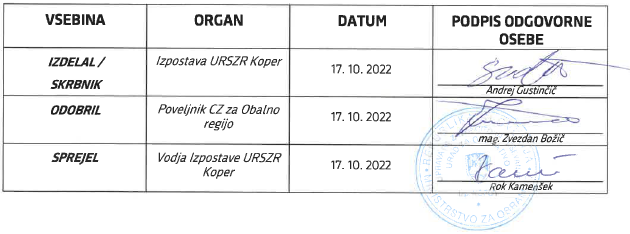 KAZALO1.	NESREČA V PREDORU	51.1.	UVOD	51.2.	PODATKI O CESTAH, PREDORIH in GOSTOTI PROMETA V PREDORIH	51.2.1 Splošni podatki o avtocestnem odseku Klanec – Ankaran ter hitri cesti Koper -  Lucija	51.2.2 Tehnične značilnosti odseka Klanec – Ankaran ter HC Koper - Lucija	61.2.3 Premostitveni objekti	71.2.4 Glavne značilnosti predorov Kastelec, Dekani in Markovec	81.2.5 Povprečna gostota prometa v predorih	91.3.	VZROKI, ZNAČILNOSTI IN VRSTE IZREDNIH DOGODKOV IN NESREČ V PREDORU	91.4.	VRSTE IN NASTANEK IZREDNIH DOGODKOV IN NESREČ V PREDORIH	101.4.1. Vrste izrednih dogodkov	101.4.2. Verjetnost pojavljanja nesreč	101.4.3. Vrste nesreč	101.4.4. Verjetnost pojavljanja nesreč	111.4.5. Verjetnost nastanka verižne nesreče	121.5.	VERJETNE POSLEDICE IZREDNIH DOGODKOV IN NESREČ V PREDORU	121.5.1 Posledice izrednih dogodkov	121.5.2 Posledice nesreč	121.5.3 Število ogroženih oseb ob nesreči	131.6.	SKLEPNE UGOTOVITVE	132.	OBSEG NAČRTOVANJA	152.1.	TEMELJNE RAVNI NAČRTOVANJA	152.2.	TEMELJNA NAČELA ZAŠČITE, REŠEVANJA IN POMOČI	153.	KONCEPT ZAŠČITE, REŠEVANJA IN POMOČI	163.1.	TEMELJNE PODMENE NAČRTA	163.1.1 Temeljne podmene za predor Kastelec	163.1.2 Temeljne podmene za predor Dekani	173.1.3 Temeljne podmene za predor Markovec	183.2.	ZAMISEL IZVEDBE ZAŠČITE IN REŠEVANJA	203.2.1. Koncept odziva ob nesreči v predoru	203.3.	UPORABA NAČRTA	224.	SILE, SREDSTVA IN VIRI ZA IZVAJANJE NAČRTA	234.1.	PREGLED ORGANOV IN ORGANIZACIJ, KI SODELUJEJO PRI IZVEDBI  NALOG ZAŠČITE, REŠEVANJA IN POMOČI V REGIJI	234.1.1 Organi v Obalni regiji:	234.1.2 Sile za zaščito, reševanje in pomoč v Obalni regiji:	234.2.	MATERIALNO-TEHNIČNA SREDSTVA ZA IZVAJANJE NAČRTA	244.3.	PREDVIDENA FINANČNA SREDSTVA	245.	OPAZOVANJE, OBVEŠČANJE IN ALARMIRANJE	255.1.	OPAZOVANJE IN OBVEŠČANJE	255.1.1	Posredovanje informacij o nesreči	255.2.	OBVEŠČANJE PRISTOJNIH ORGANOV IN SLUŽB	265.3.	OBVEŠČANJE JAVNOSTI	275.3.1 Obveščanje ogroženih prebivalcev	275.3.2 Obveščanje širše javnosti	275.4.	ALARMIRANJE	276.	AKTIVIRANJE SIL IN SREDSTEV	296.1.	AKTIVIRANJE ORGANOV VODENJA IN STROKOVNIH SLUŽB	296.2.	AKTIVIRANJE SIL ZA ZAŠČITO, REŠEVANJE IN POMOČ	306.3.	ZAGOTAVLJANJE MATERIALNE IN FINANČNE POMOČI	307.	UPRAVLJANJE IN VODENJE	327.1.	ORGANI IN NJIHOVE NALOGE	327.1.1 Poveljnik CZ za Obalno regijo	327.1.2 Štab CZ za Obalno regijo	327.1.3 Izpostava URSZR Koper	327.1.4 MNZ Policijska uprava Koper	337.1.5 DARS, d.d., ACB Kozina in RNC Kozina	337.1.6 Javna zdravstvena služba	347.1.7 Rdeči križ Slovenije – Območna združenja Koper, Izola, Piran	347.2.	OPERATIVNO VODENJE	347.3.	ORGANIZACIJA ZVEZ	358.	UKREPI IN NALOGE ZAŠČITE, REŠEVANJA IN POMOČI	378.1.	ZAŠČITNI UKREPI	378.1.1 Prostorski, urbanistični, gradbeni in drugi tehnični ukrepi	378.1.2 RKB zaščita	378.1.3 Evakuacija	388.1.4 Sprejem in oskrba ogroženih prebivalcev	388.2.	NALOGE ZAŠČITE, REŠEVANJA IN POMOČI	398.2.1 Gašenje in reševanje ob požarih	398.2.2 Reševanje ob večjih nesrečah	398.2.3 Nujna medicinska pomoč	408.2.4 Pomoč ogroženim in prizadetim ter svojcem oziroma prebivalcem	428.2.5 Prva veterinarska pomoč	428.2.6 Odprava posledic večje nesreče	429.	OSEBNA IN VZAJEMNA ZAŠČITA	4310.	RAZLAGA POJMOV IN OKRAJŠAV	4410.1.	POMEN POJMOV	4410.2.	RAZLAGA OKRAJŠAV	4511.	SEZNAM DODATKOV IN PRILOG	4711.1.	SEZNAM SKUPNIH PRILOG	4711.2.	SEZNAM POSEBNIH PRILOG	4811.3.	SEZNAM SKUPNIH DODATKOV	4811.4.	SEZNAM POSEBNIH DODATKOV	4812.	EVIDENČNI LIST O VZDRŽEVANJU NAČRTA ZIR	49NESREČA V PREDORUUVODRegijski načrt zaščite in reševanja ob nesrečah v predorih Kastelec, Dekani in Markovec  je izdelan na podlagi  Zakona o varstvu pred naravnimi in drugimi nesrečami (Uradni list  RS, št. 51/06, UPB1) in usklajen z Uredbo o vsebini in izdelavi načrtov zaščite in reševanja (Uradni list RS, št. 24/12, 78/16, 26/19).Pri izdelavi načrta so upoštevani tudi Zakon o varstvu pred požarom (Ur. list RS, št. 71/93, 87/01, 110/02-ZGO-1, 105/06, 9/11, 83/12, 61/17-GZ)), Zakon o gasilstvu (Uradni list RS, št. 113/05, 23/19), Zakon o javnih cestah (Uradni list RS, št. 33/06, 45/08, 57/08 – ZLDUVCP, 69/08 – ZCestV, 42/09, 109/09, 109/10 – ZCes-1 in 24/15 – ZCestn), Zakon o varnosti cestnega prometa (Uradni list RS, št. 56/08 – uradno prečiščeno besedilo, 57/08 – ZLDUVCP, 58/09, 36/10, 106/10 – ZMV, 109/10 – ZCes-1, 109/10 – ZPrCP, 109/10 – ZVoz, 39/11 – ZJZ-E, 75/17 – ZMV-1 in 10/18 – ZCes-1C), Uredba o organiziranju, opremljanju in usposabljanju sil za zaščito, reševanje in pomoč (Uradni list RS, št. 92/07, 54/09, 23/11, 27/16), Pravilnik o pogojih izvajanja helikopterske nujne medicinske pomoči (Uradni list RS, št. 81/16) ter načrti zaščite in reševanja ob nesrečah v predorih,  ki jih je izdelal DARS. PODATKI O CESTAH, PREDORIH in GOSTOTI PROMETA V PREDORIH1.2.1 Splošni podatki o avtocestnem odseku Klanec – Ankaran ter hitri cesti Koper -  LucijaAvtocestni odsek Klanec – Ankaran (Srmin) je bil eden izmed gradbeno in prostorsko najbolj zahtevnih avtocestnih odsekov v okviru uresničevanja Nacionalnega programa izgradnje avtocest v Republiki Sloveniji. Avtocestni odsek je del koridorja Baltsko morje – Jadransko morje ter Sredozemskega koridorja.Dolžina odseka je , razdeljen je v dve etapi: Klanec – Socerb (dolžina ) in Socerb – Srmin (dolžina ).  Poleg same trase na zahtevnem kraškem terenu je na tem avtocestnem odseku zgrajeno kar 21 večjih ali manjših objektov, med njimi tudi najzahtevnejši,  dolg in  visok viadukt Črni kal.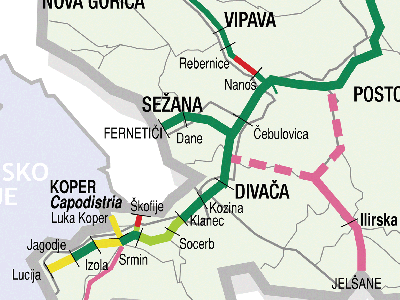 Slika 1: Trasa AC Kastelec – Ankaran ter HC Koper-LucijaTrasa avtoceste s tuneloma prečka dolino Smelavc z viaduktom dolžine , hrib Brgodevc v vkopu in se nadaljuje v predor Kastelec. Naprej poteka trasa mimo vasi Kastelec, kjer je izdelan priključek Kastelec in preko viadukta Črni kal nad Osapsko dolino. V nadaljevanju poteka trasa po pobočjih Tinjanskega hriba in čez Globoki potok ter se nadaljuje v dvocevni dvopasovni predor Dekani. Trasa v nadaljevanju obide tovarno Lama in z viaduktom prečka Rižansko dolino v območju razcepa Srmin.Na odseku avtoceste so zgrajeni priključek Kozina, priključek Črni kal, priključek Kastelec ter razcep Srmin.Odsek hitre ceste Koper – Izola je del bodoče hitre ceste H 5 Koper - Lucija, ki bo prevzela funkcijo sedanje glavne ceste G2-111 Koper – Sečovlje. Odsek je dolg 5,20 km in se začne na obstoječi štiripasovni obalni cesti pred priključkom Semedela (Koper) in zaključi z navezavo na obstoječo štiripasovno obalno cesto pri Izoli. Do mostu čez Semedelski kanal poteka po sedanji štiripasovni obalni cesti. Od kanala dalje se prične trasa rahlo vzpenjati in prek manjšega nasipa preide v dvocevni predor Markovec dolžine 2,1 kilometra. Po izhodu iz predora na izolski strani poteka trasa po obrobju doline Pivol do sedanje dvopasovne obalne ceste pri industrijskem območju nekdanjega Stavbenika in dalje v njenem koridorju do navezave na obstoječo štiripasovnico Izola - Jagodje. 1.2.2 Tehnične značilnosti odseka Klanec – Ankaran ter HC Koper - LucijaAvtocestni odsek Klanec - Ankaran (Srmin) se začne z navezavo na predhodni odsek Kozina – Klanec. V začetnem delu poteka po flišnem, preko kraškega roba do viadukta Črni Kal pa po značilnem kraškem terenu z apnenčevo osnovo. Po premostitvi Osapske doline z viaduktom Črni kal do konca odseka v Srminu, kjer se naveže na obstoječo obalno cesto, znova poteka po flišu. Od kraške planote do spusta na slovensko obalo avtocesta premaga višinsko razliko 420m. Celotni avtocestni odsek Klanec-Ankaran je zasnovan kot štiripasovna avtocesta z odstavnimi pasovi in vmesnim ločilnim pasom. Normalni prečni profil v zgornjem delu znaša , spodnjem delu pa . Projektirana računska hitrost je v zgornjem, gričevnatem delu , na delu preko hribovitega kraškega roba in v spodnjem delu pa . Na celotni dolžini avtoceste je predvidena asfaltna utrditev zgornjega ustroja, razen v predorih in na pasovih za počasna  vozila, kjer bo zgornji ustroj utrjen z betonom. Skupna dolžina pasov za počasna vozila je . Trasa poteka v spremenljivem vzdolžnem sklonu z največjo vrednostjo 5%. Vzdolžni sklon na viaduktu Črni kal je 2,7%, v predorih pa do največ 2,5%.Najmanjši horizontalni radij je v razcepu Srmin in sicer .Osnovna dolžina trase hitre Koper-Lucija ceste je 5.060 m, največji vzdolžni sklon je 2,8 %, najmanjši horizontalni radij 450 m, najmanjši konveksni radij 12.000 m, najmanjši konkavni radij pa 8.000 m. Karakteristični normalni prečni profil hitre ceste je 20,40 m in obsega štiri vozne pasove širine 3,50 m,  štiri robne pasove širine 0,35 m, dve bankini širine 1,50 m ter srednji ločilni pas širine 2,00 m. Širina vmesnega pasu se na koprski strani prilagaja obstoječi cesti. Pospeševalni in zaviralni pasovi ob priključkih in spremljajočih objektih so širine 3,00 m, od voznega pasu jih deli 0,50 m širok robni pas.  Računska hitrost hitre ceste je 100 km/h. 1.2.3 Premostitveni objektiPoleg avtocestne trase sta na avtocesti  in HC zgrajeni:3 predori:Kastelec  Dekani Markovec4 viadukti:Črni kal (skupna dolžina viadukta znaša , največja višina je 95 m, površina pa 28.200 m2 );Bivje (dolžina 574 m);Smelavc (dolžina 211 m);Lama (dolžina 87 m)9 podvozov, 6 nadvozi, 7 mostovi in 2 rekonstruirana obstoječa nadvoza,4 podhodiOstale ureditve:5 priključkov (Kastelec, Črni kal in priključek v razcepu Srmin za navezavo na obstoječo cestno mrežo),  razcep Srmin z navezavo hitre ceste Škofije – Srmin,  priključek Semedela, s tremi krožišči, preko katerih se na hitro cesto navezuje mestno cestno omrežje Kopra (na severni strani Piranska cesta, na južni strani Tomšičeva cesta) ter  priključek Izola se navezuje na mestno cestno omrežje Izole na severni strani hitre ceste s krožiščem na mestni obvoznici, podaljšani “Južni cesti”,oporni in podporni zidovi v dolžini ,regulacije v dolžini ,15 zadrževalnih bazenov,priključne ceste ter preusmeritve cest v skupni dolžini ,protihrupna zaščita v dolžini ,energetski, telekomunikacijski in ostali komunalni vodi.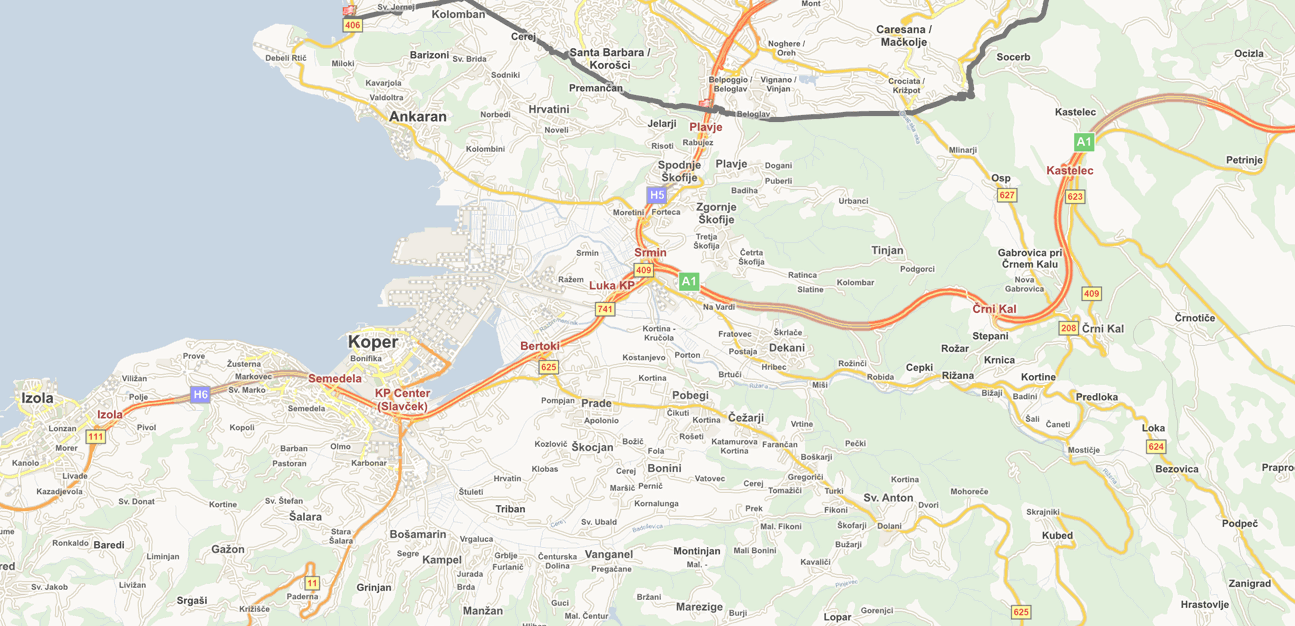 Slika 2: Predori na trasi AC Kastelec – Ankaran ter HC Koper – Lucija1.2.4 Glavne značilnosti predorov Kastelec, Dekani in MarkovecZ vidika požarne varnosti predstavlja vsaka predorska cev svoj »Požarni sektor«. »Požarni pod sektorji« so kinete (v vsaki predorski cevi), v katerih so instalacije pomembne za varnost, reševanje in delovanje v primeru požara in drugih nesrečah in morajo biti požarno ločene (kot koridorji).V predorskih ceveh so za nujne primer izvedene niše za klic v sili v katerih se nahajata po dva gasilna aparata na prašek ABC in klicna garnitura sistema klica v sili. Po ena omarica za klic v sili, v sklopu katere sta prav tako nameščena po dva gasilna aparata na prašek ABC, je  v predoru Markovec nameščena tudi v sklopu prvega oz. zadnjega pohodnega prečnika. Pred vsemi portali so nameščene dodatne omarice za gasilne aparate, v vsaki od teh sta nameščena po dva gasilna aparata na prah ABC. Gasilni aparati so nameščeni tudi v sklopu vsake od pogonskih central. Prav tako imajo pogonske centrale izveden stabilni gasilni sistem na inertni plin za gašenje komandnega prostora. V predoru Markovec so hidrantne niše na območju odstavnih niš, poleg nadzemnih hidrantov z vsemi priključki, opremljene tudi s predorsko gasilno napravo na peno (AFFF) in izvlečno cevjo dolžine 120 m. Na portalnih območjih je izveden po en dodatni nadtalni hidrant DN80 lomljive izvedbe, ki je sestavni del predorskega hidrantnega omrežja. V sklopu portalnega območja je umeščen tudi zbiralnik za odpadne vode. Povezave v naravne odvodnike se izvajajo preko mehanskih zapornih loput, ki se upravljajo ročno. 1.2.5 Povprečna gostota prometa v predorih* Opomba: podatki so za leto 2019, vir: DARS d.d. VZROKI, ZNAČILNOSTI IN VRSTE IZREDNIH DOGODKOV IN NESREČ V PREDORUVzroki za nastanek nesreče v predoru so:človeški faktor, malomarnost in neupoštevanje pravil obnašanja v prometu, neprilagojena hitrost vožnje trenutnemu stanju in pogojem na cesti, tehnično neustrezna vozila, utrujenost in vožnja pod vplivom alkohola, ostali vzroki, ki pogojujejo nastanek prometne nesreče, tehnološke napake strojev in opreme, električna energija, vremenski pogoji, neznani oziroma ostali vzrok.Značilnost nesreče v predoru:običajno se zgodi brez opozorila in nepričakovano,lahko nastane velika materialna škoda,lahko je veliko mrtvih in ranjenih,pritegne pozornost medijev,povzroča psihološke težave tako pri preživelih, kot pri reševalcih in svojcihVRSTE IN NASTANEK IZREDNIH DOGODKOV IN NESREČ V PREDORIH1.4.1. Vrste izrednih dogodkovIzredni dogodki v predorih se najpogosteje pojavljajo v času, ko je frekvenca prometa gostejša in sicer ob dnevnih konicah, med vikendi, prazniki in med  dopusti.  Med izredne dogodke DARS razvršča naslednje dogodke:zastoj prometa,vožnja vozila v nasprotni smeri oz. prehitevanje v predoru, presežena mejna vrednost emisije ogljikovega monoksida (CO), poslabšana vidljivost (megla, dim), izpad električne energije, onesnaženo ali spolzko cestišče, tovor ali predmet na vozišču, pojav pešcev, kolesarjev in živali v predoru in na portalnih območjih, stoječe vozilo, stoječe vozilo z nevarno snovjo, vožnja v predor ob zapori predora (vklopljeni rdeči semaforji).1.4.2. Verjetnost pojavljanja nesrečVerjetnost nastanka prometnih nesreč v predorih je odvisna od gostote prometa, stanja cestišča, človeškega faktorja, neupoštevanja pravil, neprilagojene hitrosti vožnje, tehnično neustrezna vozila, utrujenosti in vožnje pod vplivom alkohola, tehnološke napake strojev in opreme, napake na električni napeljavi, ostali vzroki, ki pogojujejo nastanek prometne nesreče. Po statistiki se pojavljajo prometne nesreče I. in II. kategorije štirikrat na leto. To so nesreče, kjer niso potrebne intervencije sil za ZRP. Do nastanka požara v predoru lahko pride zaradi požara na objektih ali požara na vozilih.1.4.3. Vrste nesrečNesreča v cestnem prometu oziroma v predoru je dogodek, pri katerem: je prišlo do večje prekinitve v cestnem prometu, je ena ali več oseb izgubilo življenje ali bilo huje poškodovanih, je nastala velika materialna škoda ali je prišlo do nenadzorovanega uhajanja nevarne snovi v okolje, ki neposredno ogroža življenje ali zdravje ljudi in živali oziroma povzroči uničenje ali škodo na premoženju ter ima vpliv na okolje.Prometna nesrečaPrometna nesreča je opredeljena kot nesreča na javni cesti ali na nekategorizirani cesti, ki se uporablja za javni cestni promet.V obrazložitvi pojma »prometna nesreča« je določeno, da je v prometni nesreči udeleženo vsaj eno premikajoče se vozilo, v njej pa najmanj ena oseba umre ali je telesno poškodovana ali pa nastane materialna škoda. V skladu z Zakonom o pravilih cestnega prometa so prometne nesreče razdeljene v 4. kategorije: prometna nesreča I. kategorije – prometna nesreča, pri kateri je nastala samo materialna škoda, prometna nesreča II. kategorije – prometna nesreča, pri kateri je najmanj ena oseba lahko telesno poškodovana, prometna nesreča III. kategorije – prometna nesreča, pri kateri je najmanj ena oseba hudo telesno poškodovana, prometna nesreča IV. kategorije – prometna nesreča, pri kateri je kdo umrl ali je zaradi posledic nesreče umrl v 30 dneh po nesreči. PožarPožar je proces hitrega gorenja, ki se nenadzorovano širi po prostoru in v času, ob čemer pride do nastanka visokih temperatur ter vžigov in eksplozij gorljivih snovi. Prisoten je tudi dim, ki je lahko izredno škodljiv oziroma strupen ter otežuje dihanje, povzroča pa tudi močan kašelj in dušenje.Med različnimi vrstami požara ločimo: požar osebnega vozila, požar avtobusa, požar tovornega vozila, požar vozila, ki prevaža nevarno snov, požar v nišah (elektroniše, protipožarne niše in niše za klic v sili), požar v pogonski centrali in transformatorski postaji, požar v reševalnem ubežnem rovu, požar v nadzorni centrali z izgubo stika s predorom.Nesreča z nevarnimi snovmi Predstavljajo veliko tveganje, saj je možnost, da pride do njih, zelo velika. Pri prometnih nesrečah v predorih  lahko pride do iztekanja nevarnih snovi, požara na vozilu in eksplozije. Ob nesrečah z nevarno snovjo obstaja tudi možnost ogrožanja življenja ljudi in živali v bližini nesreče, če pride do nastanka oblaka z nevarnimi snovmi. V predorih pa so vgrajeni lovilniki za nevarne snovi, tako da do onesnaženja podtalnice ne more priti. Točnih podatkov o številu vozil, ki prevažajo nevarne snovi in seznam nevarnih snovi, ki jih prevažajo ni mogoče dobiti. Po oceni dnevno pelje v smeri  Koper – Ljubljana  7 do 15 cistern z nevarnim tovorom in iz Instalacij 150 cistern z naftnimi derivati. Eksplozija (kot posledica požara ali nesreče z nevarnimi snovmi)Eksplozija je zelo hitra reakcija oksidacije ali razpada, ki ima za posledico takojšnje povišanje temperature ali tlaka oziroma obeh dejavnikov hkrati. Eksplozija je hitra in silovita sprostitev energije zaradi hitrega zvišanja tlaka in temperature, kar ima za posledico rušilno delovanje na okolico. Da pride do eksplozije, morata biti izpolnjena vsaj dva pogoja. Hlapi vnetljivih tekočin, plin ali gorljiv prah morajo biti pomešani z zrakom v določenem razmerju. Kadar se v nesreči razvije požar obstaja večja nevarnost, da pride do eksplozije na prometnem sredstvu.Naravne ali druge nesreče (potres, poplava, zemeljski plaz, teroristično dejanje)Možnost naravnih nesreč, kot so poplave, potres, plazovi v predorih, je izključena. Področje, kjer se nahajajo predori ni potresno ogroženo (največ VII. st. MSK), možnost poplav je izključena, plazovi, četudi bi do njih prišlo ne bi povzročili posledic na predorih, kajti območje portalov je zavarovano z vkopi in nasipi ter zgrajenimi podpornimi zidovi. Oba predora ni mogoče izključiti kot tarči terorističnih napadov, če bi se verjetnost terorističnih napadov v Sloveniji povečala. 1.4.4. Verjetnost pojavljanja nesrečVerjetnost pojavljanja nesreč je odvisna od preobremenjenosti ceste na objektih prometne infrastrukture. Povprečno se v predorih pojavljajo prometne nesreče I. in II. kategorije, pri katerih ni potrebna intervencija sil za zaščito, reševanje in pomoč. Po statistični verjetnosti je pojavljanje požarov v predoru sorazmerno redko (en požar na leto). Statistično določena vrednost nastanka nesreče po podatkih RABT je, da med dvema požaroma prevozi 1 km predora od 10 do 70 milijonov vozil. Po teh podatkih bi verjetnost nastanka požara v predoru bila 2 do 4 leta. Do nastanka požara v predoru lahko pride zaradi požara na objektih ali požara na vozilih1.4.5. Verjetnost nastanka verižne nesrečeOb izrednih dogodkih in nesrečah lahko pride tudi do drugih oblik škodljivega delovanja. Zaradi verižnih nesreč lahko pride do smrtnih žrtev in dodatnih poškodb objektov in infrastrukture. Nesreča na cesti oziroma v predoru lahko povzroči naslednje verižne nesreče: nalet vozil – verižno trčenje, požar na vozilih in ostalih objektih v predoru ali v bližini predora, eksplozijo kot posledico požara na vozilih, prometno nesrečo z vozilom, ki prevaža nevarne snovi – onesnaženje okolja z nevarnimi snovmi, onesnaženje vodotokov in podtalnice, požar v naravnem okolju (gozdni požar).VERJETNE POSLEDICE IZREDNIH DOGODKOV IN NESREČ V PREDORU1.5.1 Posledice izrednih dogodkovPosledice izrednih dogodkov so lahko pojavljanje zastojev v prometu (predvsem ob prometnih konicah), manjše prometne nesreče z lažjimi telesnimi poškodbami in manjšo materialno škodo, nalet vozil – verižno trčenje, zastrupitve voznikov oziroma oseb, ki so v predoru. Sledi lahko omejitev hitrosti in omejitev vožnje skozi predor ter preusmeritev prometa. Izredni dogodek lahko traja od nekaj minut do ure ali več, kar je odvisno od posameznega dogodka, vremenskih razmer ter gostote prometa. Obseg posledic je odvisen od vrste izrednega dogodka, njegovih razsežnosti ter intenzivnosti1.5.2 Posledice nesrečPosledice nesreč so lahko različne, od posledic pri manjši nesreči z lažjimi poškodbami in manjšo materialno škodo, pa do katastrofalnih posledic pri hujši nesreči z nevarno snovjo in razvitim požarom. Prometni nesreči lahko sledi iztekanje nevarnih snovi v okolje, v hujših primerih pa se lahko razvije požar ter pride do eksplozije. Pri nesreči z nevarno snovjo obstaja tudi možnost ogrožanja ljudi in živali v bližini nesreče zaradi iztekanja nevarnih snovi v podtalnico in v vodotoke. Do eksplozije v predorih lahko pride tudi zato, ker so v predorih vgrajene naprave, ki niso predvidene za delovanje v eksplozivni atmosferi (električne naprave, ki jih ni mogoče izklopiti), zato je treba pri vodenju intervencije posebno pozornost nameniti tudi temu področju.Pri nastanku požara se posledice predvidevajo na gradbenih objektih in vgrajenih napravah za nadzor in krmiljenje predora ter odpoved delovanja radijskih zvez za potrebe zaščite, reševanja in pomoči. Slednje morajo upravljavci in vzdrževalci predorov predelati tako, da izpad sistema v eni točki ne bo povzročil izpada v celem predoru. Obstaja tudi možnost širjenja požara v naravno okolje. Ogroženost predorov pred naravnimi nesrečami je zelo majhna. Grajeni so potresno varno, poplave in plazovi pa prav tako ne ogrožajo območja predorov. Posledice nesreče v predoru so lahko tudi dolgotrajni zastoji velikega števila vozil na dostopnih cestah. Ob neugodnih vremenskih razmerah (mraz, vročina …) bo treba oskrbeti veliko število oseb, ki so ujete v zastoju, kadar upravljavcu predora v sodelovanju s policijo in vzdrževalci obvoznih cest ne bo uspelo v ustreznem času s preusmerjanjem vozil zastoja odpraviti. V primeru uporabe orožja ali sredstev za množično uničevanje v teroristične namene oziroma ob terorističnem napadu s klasičnimi sredstvi v predoru, se aktivira in uporablja Regijski načrt zaščite in reševanja ob uporabi orožij ali sredstev za množično uničevanje v teroristične namene oziroma ob terorističnem napadu s klasičnimi sredstvi za Obalno regijo.1.5.3 Število ogroženih oseb ob nesrečiOb nesreči v predoru, bi ob predpostavki, da se je nesreča zgodila na 2/3 predorske cevi, gledano v smeri vožnje, v predoru lahko ostalo: SKLEPNE UGOTOVITVEPredori Kastelec, Markovec in Dekani so zgrajeni po najnovejših predpisih, upoštevajoč Smernice za načrtovanje predorov DARS 1996, ki prevzemajo avstrijske (RVS, 1987, 1995) in nemške (RABT, 1985) smernice. Upoštevane so dolgoletne izkušnje pri gradnji, opremi, uporabi in varnosti prometa skozi predore. Izdelana je bila tudi študija požarne varnosti. Za predor Markovec je bila na novo izdelana tudi ocena tveganja, ki zajema vse gradbene značilnosti predora, dostopne in reševalne poti, okolje v katerem se predor nahaja, namerno povzročanje incidentov, funkcionalne lastnosti varnostnih sistemov ter ustreznost predora s veljavnimi smernicami in zakonodajo (Elaborat 004.2163 ELEA iC.d.o.o., Dunajska cesta 21, Ljubljana).Za preprečitev oziroma ublažitev in odpravo posledic nesreč so v predoru izdelani naslednji ukrepi:nadzor prometa iz nadzornih centrov preko video sistema,vgrajeni sistemi avtomatskega odkrivanja in javljanja požarov ter avtomatska detekcija prometa in zastojev,prometna signalizacija in komunikacijska oprema (semaforji, sistemi za klic v sili, varnostna razsvetljava, ipd.),zvočno obveščanje voznikov preko predorskega radia, preko katerega dežurni nadzornik prometa daje navodila ogroženim in zajetim v predoruprečna povezava med predorskima cevema,vgrajene odstavne niše,redna usposabljanja skladno s terminologijo samega usposabljanja,preko vaj se preverja odzivnost in pripravljenost,izdaja se zloženke, brošure in druga publikacija, izvajajo se skupne akcije DARS-a z Agencijo za varnost cestnega prometa, odbori za preventivo in varnost v cestnem prometu, predavanja za starejše voznike, itd.Kljub temu, da so predori sodobno opremljena in zaradi tega dokaj varni, pa iz ocene ogroženosti izhaja, da v predoru lahko pride do izrednih dogodkov predvsem v času povečanega števila prometa, to je med vikendi in v času poletnih počitnic. Skozi predor vozi veliko cistern z nafto in njenimi derivati, zato je verjetnost pojava požara v predoru  mogoča. Številne cisterne, ki prevažajo nevarne snovi v Luko Koper in iz nje pa predstavljajo veliko tveganje za varnost prometa, okoliško prebivalstvo in okolje. OBSEG NAČRTOVANJATEMELJNE RAVNI NAČRTOVANJANačrt zaščite in reševanja ob nesreči v predorih Kastelec in Dekani ter Markovec izdela:Uprava Republike Slovenije za zaščito in reševanje, Izpostava Koper,Družba za avtoceste v RS, d.d. (DARS)Obratni načrt zaščite in reševanja ob nesrečah v predorih izdela DARS v sodelovanju z organi in službami, odgovornimi za zaščito in reševanje na avtocesti, Mestno občino Koper, Občino Izola in Izpostavo URSZR Koper.Temeljni načrt je Regijski načrt zaščite in reševanja ob nesrečah v predorih v Obalni regiji, s katerim morajo biti usklajeni obratni načrt zaščite in reševanja DARS, d. d., operativni gasilski načrti in načrti dejavnosti ter dokumenti za izvajanje zaščitnih ukrepov in nalog zaščite in reševanja občin ob nesrečah z nevarno snovjo.S tem načrtom se urejajo le ukrepi in dejavnosti za zaščito in reševanje ter zagotavljanje osnovnih pogojev za življenje, ki so v regijski (državni) pristojnosti.TEMELJNA NAČELA ZAŠČITE, REŠEVANJA IN POMOČIZRP se ob nesreči v predoru organizira v skladu z načeli, ki jih določa Zakon o varstvu pred naravnimi in drugimi nesrečami (Uradni list RS, št, 51/06-UPB1 in 97/10). Ob nesreči v predoru se upoštevajo predvsem načelo pravice do varstva, načelo pomoči, načelo javnosti, načelo preventive, načelo odgovornosti in načelo postopnosti pri uporabi sil in sredstev ZRP.KONCEPT ZAŠČITE, REŠEVANJA IN POMOČITEMELJNE PODMENE NAČRTA3.1.1 Temeljne podmene za predor KastelecVarstvo pred posledicami nesreč v predoru Kastelec zagotavljajo v okviru svojih pristojnosti upravljavec cestne infrastrukture, prevozniki, resorna ministrstva, prebivalci kot posamezniki, prebivalci prostovoljno organizirani v raznih društvih in drugih nevladnih organizacijah, ki se ukvarjajo z zaščito in reševanjem, javne reševalne službe, gospodarske družbe, zavodi in druge organizacije, katerih dejavnost je pomembna za zaščito, reševanje in pomoč.Upravljavec mora zagotoviti tehnične rešitve in opremljenost predora (zveze, prezračevanje, hidranti in drugo), ki bodo optimalne za predor. Zveze v predoru morajo biti izvedene na način, ki zagotavlja njihovo delovanje ob nesrečah manjšega obsega oziroma morajo interventnim službam omogočati komunikacije na celotni dolžini predora in izven njega tudi ob izpadu na posameznem odseku. Zagotoviti je treba ločen kanal za komunikacijo intervencijskih sil v predoru.Osnovna intervencijska enota za predor Kastelec, ki jo zagotavlja JZ GB Koper, mora šteti najmanj 3 gasilce s specialnim predorskim vozilom (velja za vse vrste nesreč in ob vsakem času).Istočasno, ko se ob nesreči v predoru Kastelec aktivira JZ GB Koper se:- vzpostavi dosegljivost za druge zaposlene v JZ GB Koper,- aktivira ZGRS Sežana,- obvešča in aktivira gasilske enote v skladu z Načrtom aktiviranja in obveščanja gasilskih enot ob nesreči v predoru Kastelec.Intervencijo v predoru Kastelec, poleg operativnih gasilcev JZ GB Koper in ZGRS Sežana, podpre (po potrebi):- prostovoljni gasilci iz OGZ Koper (razen Gradin in Rakitovec) ter PGD Materija.Intervencijska enota vstopa na območje predora Kastelec skozi intervencijske vhode.JZ GB Koper ima za predor Kastelec tipizirano specialno predorsko gasilsko vozilo za cestne predore.Ob posredovanju v predoru Kastelec morajo ustrezno opremljenost zagotoviti tudi policija, nujna medicinska pomoč (NMP), upravljavec predora, in sicer vsak za svoje zaposlene, ki sodelujejo v intervenciji.Regijski načrt zaščite in reševanja ob nesrečah v predorih je izdelan za ukrepanje ob večjih nesrečah v predorih Kastelec in Dekani ter Markovec.  Obratni načrt zaščite in reševanja ob nesreči v predoru Kastelec, Dekani ter Markovec, mora izdelati tudi upravljavec cestnega predora, DARS, d. d.Vsem udeležencem ob nesreči v predoru morajo pristojni organi in službe zagotoviti čimprejšnjo in ustrezno strokovno pomoč.Vozila v cestnem prometu morajo izpolnjevati predpisane pogoje v skladu z Zakonom o pravilih cestnega prometa, glede dimenzij, skupne mase, osne obremenitve, glede varstva okolja ter imeti brezhibne predpisane naprave in opremo.Ob nesreči pri prevozu nevarnega blaga je prevoznik tisti, ki mora zavarovati, pobrati ali odstraniti oziroma dati nevarno blago na za to določen prostor ali poskrbeti, da ni več nevarnosti. Če prevoznik tega ne more izvesti, mora poklicati organizacijo, ki je pooblaščena za reševanje posledic nesreč z nevarnim blagom, da to stori na stroške prevoznika.Ob nesreči pri prevozu ali izpustu nevarnih snovi v okolje morajo biti udeleženci v nesreči, vozniki in ogroženi prebivalci pravočasno in objektivno obveščeni o nesreči, pričakovanih nevarnostih, možnih posledicah nesreče, načrtih in ukrepih za zmanjšanje in odpravo posledic ter o ravnanju ob nesreči. Informacije o tem pristojni organ upravljavca predora sproti dopolnjuje in objavlja. Informacije o tem vodja intervencije preko ReCO Koper posreduje medijem. V postopke obveščanja javnosti se vključuje Štab CZ Mestne občine Koper in po potrebi tudi Štab CZ za Obalno regijo, štab CZ Občine Hrpelje-Kozina in štab CZ za Notranjsko regijo.Ob nesreči v predoru je za operativno izvajanje nalog zaščite, reševanja in pomoči na kraju nesreče odgovoren vodja intervencije, ki se praviloma imenuje iz vrst JZ GB Koper oziroma ZGRS Sežana in so mu neposredno podrejene vse sile, ki sodelujejo pri izvajanju nalog zaščite in reševanja. Vodja intervencije sodeluje s pristojnim vodjem in drugimi udeleženci v cestnem prometu avtocestne baze oziroma njegovim namestnikom.Na področju varnosti, vzgoje in preventive v cestnem prometu morajo Sveti za preventivo in vzgojo v cestnem prometu skrbeti za razvijanje in uveljavljanje ukrepov za večjo varnost, za dvig varnostne prometne kulture udeležencev v cestnem prometu ter za razvijanje humanih in solidarnih odnosov med sovozniki.3.1.2 Temeljne podmene za predor DekaniVarstvo pred posledicami nesreč v predoru Dekani zagotavljajo v okviru svojih pristojnosti upravljavec cestne infrastrukture, prevozniki, resorna ministrstva, prebivalci kot posamezniki, prebivalci prostovoljno organizirani v raznih društvih in drugih nevladnih organizacijah, ki se ukvarjajo z zaščito in reševanjem, javne reševalne službe, gospodarske družbe, zavodi in druge organizacije, katerih dejavnost je pomembna za zaščito, reševanje in pomoč.Upravljavec mora zagotoviti tehnične rešitve in opremljenost predora (zveze, prezračevanje, hidranti in drugo), ki bodo optimalne za predor. Zveze v predoru morajo biti izvedene na način, ki zagotavlja njihovo delovanje ob nesrečah manjšega obsega oziroma morajo interventnim službam omogočati komunikacije na celotni dolžini predora in izven njega tudi ob izpadu na posameznem odseku. Zagotoviti je treba ločen kanal za komunikacijo intervencijskih sil v predoru.Osnovna intervencijska enota za predor Dekani, ki jo zagotavlja JZ GB Koper, mora šteti najmanj 3 gasilce s specialnim predorskim vozilom (velja za vse vrste nesreč in ob vsakem času).Istočasno, ko se ob nesreči v predoru Dekani aktivira JZ GB Koper se:- vzpostavi dosegljivost za druge zaposlene v JZ GB Koper,- po potrebi aktivira ZGRS Sežana,- obvešča in aktivira gasilske enote v skladu z Načrtom aktiviranja in obveščanja gasilskih enot ob nesreči v predoru Dekani.Intervencijo v predoru Dekani, poleg operativnih gasilcev JZ GB Koper podpre (po potrebi):- enota poklicnih gasilcev ZGRS Sežana,- prostovoljni gasilci iz OGZ Koper (razen Gradin in Rakitovec).Intervencijska enota vstopa na območje predora Dekani skozi intervencijske vhode.JZ GB Koper ima za predor Dekani tipizirano specialno predorsko gasilsko vozilo za cestne predore.Ob posredovanju v predoru Dekani morajo ustrezno opremljenost zagotoviti tudi policija, nujna medicinska pomoč (NMP), upravljavec predora, in sicer vsak za svoje zaposlene, ki sodelujejo v intervenciji.Regijski načrt zaščite in reševanja ob nesrečah v predorih je izdelan za ukrepanje ob večjih nesrečah v predorih Kastelec in Dekani ter Markovec.  Obratni načrt zaščite in reševanja ob nesreči v predoru Kastelec, Dekani ter Markovec, mora izdelati tudi upravljavec cestnega predora, DARS, d. d.Vsem udeležencem ob nesreči v predoru morajo pristojni organi in službe zagotoviti čimprejšnjo in ustrezno strokovno pomoč.Vozila v cestnem prometu morajo izpolnjevati predpisane pogoje v skladu z Zakonom o pravilih cestnega prometa, glede dimenzij, skupne mase, osne obremenitve, glede varstva okolja ter imeti brezhibne predpisane naprave in opremo.Ob nesreči pri prevozu nevarnega blaga je prevoznik tisti, ki mora zavarovati, pobrati ali odstraniti oziroma dati nevarno blago na za to določen prostor ali poskrbeti, da ni več nevarnosti. Če prevoznik tega ne more izvesti, mora poklicati organizacijo, ki je pooblaščena za reševanje posledic nesreč z nevarnim blagom, da to stori na stroške prevoznika.Ob nesreči pri prevozu ali izpustu nevarnih snovi v okolje morajo biti udeleženci v nesreči, vozniki in ogroženi prebivalci pravočasno in objektivno obveščeni o nesreči, pričakovanih nevarnostih, možnih posledicah nesreče, načrtih in ukrepih za zmanjšanje in odpravo posledic ter o ravnanju ob nesreči. Informacije o tem pristojni organ upravljavca predora sproti dopolnjuje in objavlja. Informacije o tem vodja intervencije preko ReCO Koper posreduje medijem. V postopke obveščanja javnosti se vključuje Štab CZ Mestne občine Koper in po potrebi tudi Štab CZ za Obalno regijo.Ob nesreči v predoru je za operativno izvajanje nalog zaščite, reševanja in pomoči na kraju nesreče odgovoren vodja intervencije, ki se praviloma imenuje iz vrst JZ GB Koper in so mu neposredno podrejene vse sile, ki sodelujejo pri izvajanju nalog zaščite in reševanja. Vodja intervencije sodeluje s pristojnim vodjem in drugimi udeleženci v cestnem prometu avtocestne baze oziroma njegovim namestnikom.Na področju varnosti, vzgoje in preventive v cestnem prometu morajo Sveti za preventivo in vzgojo v cestnem prometu skrbeti za razvijanje in uveljavljanje ukrepov za večjo varnost, za dvig varnostne prometne kulture udeležencev v cestnem prometu ter za razvijanje humanih in solidarnih odnosov med sovozniki.3.1.3 Temeljne podmene za predor MarkovecVarstvo pred posledicami nesreč v predoru Markovec zagotavljajo v okviru svojih pristojnosti upravljavec cestne infrastrukture, prevozniki, resorna ministrstva, prebivalci kot posamezniki, prebivalci prostovoljno organizirani v raznih društvih in drugih nevladnih organizacijah, ki se ukvarjajo z zaščito in reševanjem, javne reševalne službe, gospodarske družbe, zavodi in druge organizacije, katerih dejavnost je pomembna za zaščito, reševanje in pomoč.Upravljavec mora zagotoviti tehnične rešitve in opremljenost predora (zveze, prezračevanje, hidranti in drugo), ki bodo optimalne za predor. Zveze v predoru morajo biti izvedene na način, ki zagotavlja njihovo delovanje ob nesrečah manjšega obsega oziroma morajo interventnim službam omogočati komunikacije na celotni dolžini predora in izven njega tudi ob izpadu na posameznem odseku. Zagotoviti je treba ločen kanal za komunikacijo intervencijskih sil v predoru.Osnovna intervencijska enota za predor Markovec, ki jo zagotavlja JZ GB Koper, mora šteti najmanj 3 gasilce s specialnim predorskim vozilom (velja za vse vrste nesreč in ob vsakem času).Istočasno, ko se ob nesreči v predoru Markovec aktivira JZ GB Koper se:- vzpostavi dosegljivost za druge zaposlene v JZ GB Koper,- obvešča in aktivira gasilske enote v skladu z Načrtom aktiviranja in obveščanja gasilskih enot ob nesreči v predoru Markovec.Intervencijo v predoru Markovec, poleg operativnih gasilcev JZ GB podpre (po potrebi):- prostovoljni gasilci iz OGZ Koper (razen Gradin in Rakitovec) in GZ Izola.Intervencijska enota vstopa na območje predora Markovec skozi intervencijske vhode.JZ GB Koper ima za predor Markovec tipizirano specialno predorsko gasilsko vozilo za cestne predore.Ob posredovanju v predoru Markovec morajo ustrezno opremljenost zagotoviti tudi policija, nujna medicinska pomoč (NMP), upravljavec predora, in sicer vsak za svoje zaposlene, ki sodelujejo v intervenciji.Regijski načrt zaščite in reševanja ob nesrečah v predorih je izdelan za ukrepanje ob večjih nesrečah v predorih Kastelec in Dekani ter Markovec.  Obratni načrt zaščite in reševanja ob nesreči v predoru Kastelec, Dekani ter Markovec, mora izdelati tudi upravljavec cestnega predora, DARS, d. d.Vsem udeležencem ob nesreči v predoru morajo pristojni organi in službe zagotoviti čimprejšnjo in ustrezno strokovno pomoč.Vozila v cestnem prometu morajo izpolnjevati predpisane pogoje v skladu z Zakonom o pravilih cestnega prometa, glede dimenzij, skupne mase, osne obremenitve, glede varstva okolja ter imeti brezhibne predpisane naprave in opremo.Ob nesreči pri prevozu nevarnega blaga je prevoznik tisti, ki mora zavarovati, pobrati ali odstraniti oziroma dati nevarno blago na za to določen prostor ali poskrbeti, da ni več nevarnosti. Če prevoznik tega ne more izvesti, mora poklicati organizacijo, ki je pooblaščena za reševanje posledic nesreč z nevarnim blagom, da to stori na stroške prevoznika.Ob nesreči pri prevozu ali izpustu nevarnih snovi v okolje morajo biti udeleženci v nesreči, vozniki in ogroženi prebivalci pravočasno in objektivno obveščeni o nesreči, pričakovanih nevarnostih, možnih posledicah nesreče, načrtih in ukrepih za zmanjšanje in odpravo posledic ter o ravnanju ob nesreči. Informacije o tem pristojni organ upravljavca predora sproti dopolnjuje in objavlja. Informacije o tem vodja intervencije preko ReCO Koper posreduje medijem. V postopke obveščanja javnosti se vključuje Štab CZ Mestne občine Koper, štab CZ Občine Izola in po potrebi tudi Štab CZ za Obalno regijo.Ob nesreči v predoru je za operativno izvajanje nalog zaščite, reševanja in pomoči na kraju nesreče odgovoren vodja intervencije, ki se praviloma imenuje iz vrst JZ GB Koper in so mu neposredno podrejene vse sile, ki sodelujejo pri izvajanju nalog zaščite in reševanja. Vodja intervencije sodeluje s pristojnim vodjem in drugimi udeleženci v cestnem prometu avtocestne baze oziroma njegovim namestnikom.Na področju varnosti, vzgoje in preventive v cestnem prometu morajo Sveti za preventivo in vzgojo v cestnem prometu skrbeti za razvijanje in uveljavljanje ukrepov za večjo varnost, za dvig varnostne prometne kulture udeležencev v cestnem prometu ter za razvijanje humanih in solidarnih odnosov med sovozniki.ZAMISEL IZVEDBE ZAŠČITE IN REŠEVANJA3.2.1. Koncept odziva ob nesreči v predoruKoncept odziva ob nesreči v predoru temelji na dogodkih, ki so se ali se lahko ali se bodo zgodili v predoru oziroma avtocesti ter glede na posledice nesreče (človeške žrtve, materialno škodo in škodo v naravnem okolju).Izredni dogodek – nesreča:prometna nesreča I. in II. Kategorije,zastoj prometa,izpad električne energije, okvare na stabilnih električnih napravah,onesnaženo ali spolzko cestišče,prekoračena emisija CO,poslabšanje vidljivosti (megla, dim),pojav pešcev, kolesarjev ali živali v predoru in na portalnih območjih,stoječe vozilo v predoru (okvara vozila),stoječe vozilo v predoru z nevarno snovjo,tovor ali predmet na vozišču,vožnja vozila v nasprotni smeri,vožnja v predor ob zapori predora (vklopljen redči semafor),telefonski klic iz predorske niše »klic v sili«,ob dvigu gasilskega aparata v predorski niši ali razbitju požarnega signala,ob zastoju na avtocesti Ljubljana – Ankaran ter HC Koper – Lucija.Predstavnik upravljavca predora v nadzornem centru (RNC Kozina) vključi ustrezno prometno signalizacijo oziroma nadzira njeno samodejno vklapljanje preko računalniškega sistema, obvesti pristojne organe in službe, aktivira dežurne ekipe upravljavca in vzdrževalca, ki zavarujejo območje in postavijo ustrezno prometno signalizacijo, spremlja stanje pri odpravi posledic, po zvočnikih napotke osebam v predoru o razlogu zastoja in morebitne napotke o varnem umiku iz predora.Večja nesreča:nesreča III. in IV. kategorije (je ena ali več oseb hudo telesno poškodovanih, je kdo umrl ali je umrl za posledicami nesreče) – promet skozi predor je zaradi nesreče onemogočen za dalj časa,požar na pogonski centrali ali predorski niši, požar na vozilu, tovoru ali eksplozija, požar v nadzornem centru (ob čemer se prekine stik med centrom in predorom),nesreča pri prevozu nevarnih snovi, prevozi živine itd.,naravne nesreče (megla, močna burja) ali druge nesreče.Predstavnik upravljavca v nadzornem centru (nadzornik prometa v RNC Kozina) takoj zapre predor, vključi ustrezno prometno signalizacijo oziroma nadzira njeno samodejno vklapljanje preko računalniškega sistema, izvaja obveščanje pristojnih organov in služb, preko ReCO Koper in Postojna zahteva aktiviranje sil za zaščito, reševanje in pomoč, ki ukrepajo v skladu s svojimi operativnimi načrti in načrti dejavnosti, aktivira dežurne ekipe upravljavca in vzdrževalca predora, ki zavarujejo območje in postavijo ustrezno prometno signalizacijo ter omogočijo neoviran dostop in odvoz, v nadaljevanju pa delujejo po navodilih vodje intervencije. Upravljavec po zvočnikih in po predorskem radiu daje napotke osebam v predoru o razlogu zastoja in napotke o varnem umiku iz predora. Na osnovi ocene situacije in poročil vodje intervencije poveljnik CZ za Obalno regijo lahko določi dodatne ukrepe in naloge. Potek glavnih dejavnosti je prikazan v shemi 1.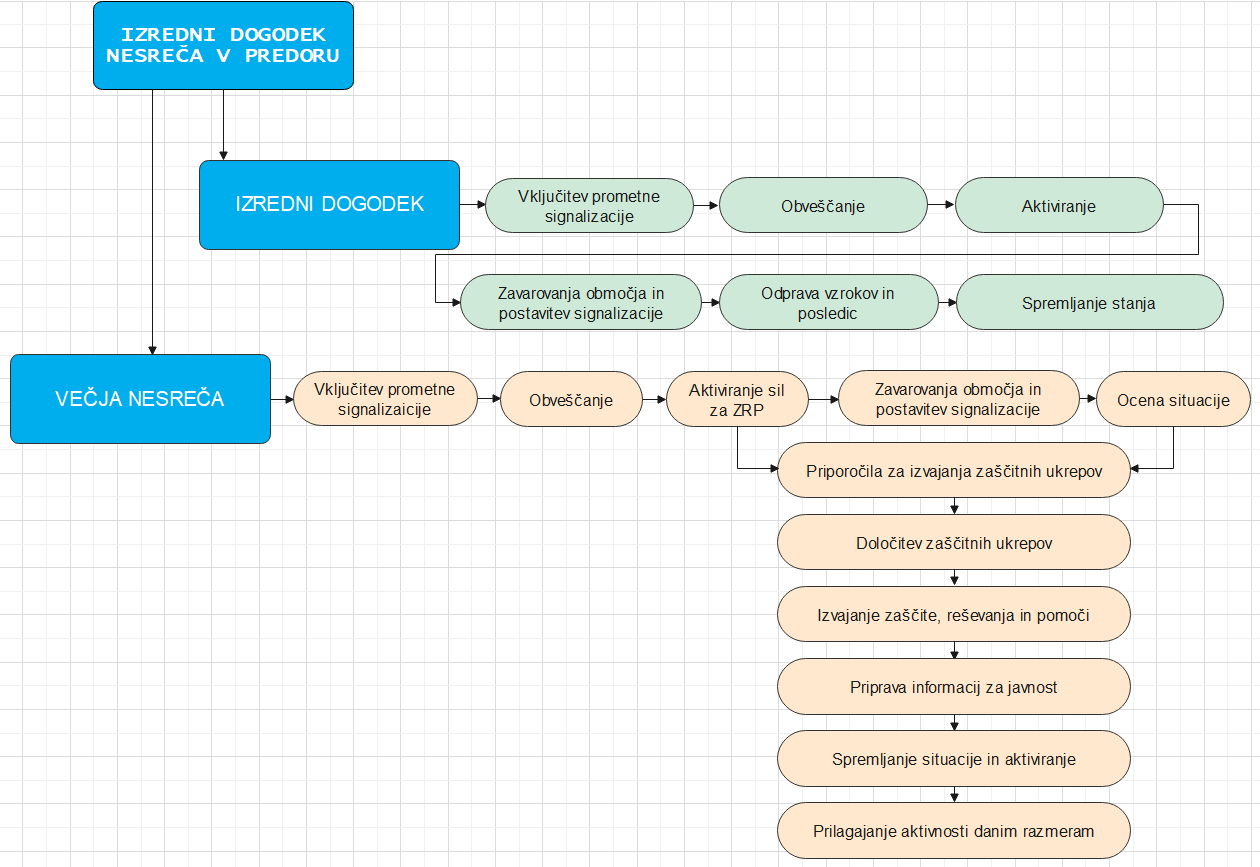 Shema 1: Koncept odziva ob nesreči v predoruUPORABA NAČRTARegijski načrt zaščite in reševanja ob nesrečah v daljših avtocestnih in cestnih predorih za Obalno regijo, se aktivira, ko:pride do večje nesreče v predoru.vzdrževalec oziroma upravljavec predorov zaradi obsega nesreče in nastalih posledic ni sposoben s svojo redno službo odpraviti posledic nesreče.Odločitev o uporabi načrta zaščite in reševanja ob nesrečah v predorih v Obalni regiji sprejme poveljnik CZ za Obalno regijo oziroma njegov namestnik v skladu z zakonom in pristojnostmi. SILE, SREDSTVA IN VIRI ZA IZVAJANJE NAČRTAORGANI IN ORGANIZACIJE, KI SODELUJEJO PRI IZVEDBI  NALOG ZAŠČITE, REŠEVANJA IN POMOČI V REGIJI4.1.1 Organi v Obalni regiji:Izpostava URSZR KoperPolicijska uprava KoperUpravne enote, Javno zdravstvo, Splošna bolnišnica Izola, Center za socialno delo Južna Primorska, Območni urad Uprave RS za varno hrano, veterinarstvo in varstvo rastlin Koper (UO UVHVVR Koper), Nacionalni inštitut za javno zdravje, Območna enota Koper (NIJZ, OE Koper), Nacionalni laboratorij za zdravje, okolje in hrano, Območna enota Koper (NLZOH, OE Koper), pristojne inšpekcijske službe. 4.1.2 Sile za zaščito, reševanje in pomoč v Obalni regiji:Organi vodenja CZ regijepoveljnik CZ za Obalno regijo,namestnik poveljnika CZ za Obalno regijo,štab CZ za Obalno regijo.Enote in službe CZ regijeekipe za popolnitev ReCO Koper,regijski logistični center,služba za podporo,prikolica za množične nesreče,Javne službe za zaščito, reševanje in pomočJZ Gasilska brigada Koper,ZGRS Sežana,Prostovoljna gasilska društva,Javno zdravstvo:- ZD Koper oziroma PHE Obala,- ZD Izola oziroma RSSI,- ZD Piran.Splošna bolnišnica Izola,veterinarske organizacije s koncesijo.Enote ter službe društev in drugih nevladnih organizacijEkipe za prvo pomoč pri RKS:- RKS – OZ Koper,- RKS – OZ Izola,- RKS – OZ Piran,Radioamaterji.Druge organizacijeDARS d.d. (RNC Kozina in ACB Kozina z izpostavo Bertoki).MATERIALNO-TEHNIČNA SREDSTVA ZA IZVAJANJE NAČRTAZaščitna in reševalna oprema ter orodja (sredstva za osebno in skupinsko zaščito, oprema, vozila ter tehnična in druga sredstva, ki jih potrebujejo strokovnjaki, reševalne enote, službe in reševalci).Reševalne enote, službe in operativni sestavi uporabljajo lastna materialno-tehnična sredstva in opremo. Oprema in sredstva se zagotavljajo na podlagi predpisanih meril za organiziranje, opremljanje in usposabljanje sil za ZRP. O pripravljenosti in aktiviranju sredstev iz popisa za potrebe regijskih enot in služb CZ ter drugih sil zaščite, reševanja in pomoči, odloča poveljnik CZ za Obalno regijo ali njegov namestnik. Materialno-tehnična sredstva se načrtujejo za: zaščitno-reševalno opremo in orodje (sredstva za osebno in skupinsko zaščito, sredstva za nastanitev prebivalcev, oprema vozil ter tehnična in druga sredstva, ki jih potrebujejo strokovnjaki, reševalne enote, službe in reševalci), sredstva pomoči (živila, pitna voda, zdravila in drugi predmeti oziroma sredstva, ki so namenjena brezplačni razdelitvi ogroženemu prebivalstvu).PREDVIDENA FINANČNA SREDSTVAFinančna sredstva se načrtujejo za sodelujoče sile ZRP za:stroške operativnega delovanja (povračila stroškov za aktivirane pripadnike CZ in druge sile ZRP),dodatnega skladiščenja, vzdrževanja in servisiranja uporabljene opreme,stroške usposabljanja enot in služb,materialne in logistične stroške (organizacijske in prevozne stroške, prehrano, nastanitev ipd.),stroške izvedbe ukrepov.JZ Gasilska brigada Koper se financira s sredstvi državnega proračuna po merilih, ki jih določa Uprava RS za zaščito in reševanje. Sofinancira jo tudi DARS. ZGRS Sežana se financira s sredstvi državnega proračuna po merilih, ki jih določa Uprava RS za zaščito in reševanje in ustanoviteljiOPAZOVANJE, OBVEŠČANJE IN ALARMIRANJEOPAZOVANJE IN OBVEŠČANJEOpazovanje prometa in nadzor predorov opravljajo v DARS RNC Kozina, ACB Kozina z izpostavo Bertoki. Nadzorni in krmilni sistem omogoča nadziranje in vodenje predora:daljinsko iz RNC Kozina,lokalno iz pogonske centrale pred predorom (Markovec Vzhod).Opazovanje prometa in nadzor nad vgrajenimi napravami v predorih ter na območju predorskih cevi in portalov predora izvaja dežurna služba upravljavca predorov 24 ur na dan. Nadzor nad predori in stanjem na AC/HC zagotavlja tudi strokovna služba upravljavca predorov z rednimi in izrednimi pregledi ter izvajalec rednega vzdrževanja s pregledniško službo. Stalno spremljanje prometa, vgrajenih naprav in okolja omogočajo dežurnemu nadzorniku prometa vgrajeni sistemi za registriranje, nadziranje in upravljanje:za napajanje predorov z električno energijo,za prezračevanje predora,razsvetljavo predora,za krmiljenje in nadziranje  prometa (prometna signalizacija, nadzor prometa, kontrola višine, požarno javljanje, radijske zveze, TV nadzor, nadzor koncentracije CO, nadzor vidljivosti, nadzor signala »klic v sili«, krmiljenje energetskih naprav, krmiljenje razsvetljave, nadzor sistema požarne vode, fibro laser, protivlomna zaščita,video nadzorni sistem ternapajanje s požarno vodo.Posredovanje informacij o nesrečiDežurni nadzornik prometa v RNC Kozina sporoči ReCO Koper nastanek vsake nesreče v predoru preko telefonske številke 112. Obvestilo o nesreči naj vsebuje naslednje informacije:točne informacije o lokaciji izrednega dogodka ali nesreče, vključno s smerjo vožnje, vrsti in obsegu izrednega dogodka ali nesreče, številu in vrsti udeleženih vozil ob izrednem dogodku ali nesreči, kakšne so trenutne posledice (ranjeni, ogroženi), stanju prometa v predorski cevi, stanju emisij CO, ali je bil o izrednem dogodku ali nesreči že kdo obveščen, druge podatke, ki so pomembni za učinkovito in varno posredovanje sil za ZRP. Če je o nesreči najprej obveščen pristojni ReCO Koper ali Postojna, dežurni operativec v ReCO preko telefonske linije preveri informacijo v RNC Kozina ter postopa v skladu z navodilom za delo operativca ob nesrečah v cestnem predoru.OBVEŠČANJE PRISTOJNIH ORGANOV IN SLUŽBShema 2: Obveščanje pristojnih organov in služb ob nesreči v predoruOb večji nesreči dežurni operativec ReCO obvešča:CORS,OKC PU Koper,poveljnika CZ za regijo ali njegovega namestnika,vodjo izpostave URSZR Koper/Postojna in vodjo ReCO Koper/Postojna,pristojne inšpekcijske službe,odgovorno osebo ZIR občine Koper inodgovorno osebo ZIR občine Izola.OBVEŠČANJE JAVNOSTIZa obveščanje javnosti in komuniciranje z  mediji, lahko ob večji nesreči v predoru Izpostava URSZR Koper vzpostavi informacijski center v sodelovanju z DARS in drugimi pristojnimi organi. Preko sredstev javnega obveščanja objavi telefonsko številko, na kateri posredujejo informacije o stanju in udeležencih v prometu. Informacijski center se postavi v ACB Kozina.Obveščanje ogroženih prebivalcevZa obveščanje zajetih v predoru je pristojna DARS – nadzorni center Kozina s sistemom ozvočenja v tunelskih ceveh.Obveščanje prizadetih prebivalcev občine zaradi nesreče z nevarnimi snovmi in napotke za izvajanje zaščitnih ukrepov posredujeta Mestna občina Koper ali občina Izola na način kot je določeno z načrtom zaščitnih ukrepov.Za obveščanje ogroženih prebivalcev na vplivnem območju nesreče v predoru (širjenje nevarnih snovi v okolje) sta pristojni Mestna občina Koper ali Občina Izola. Informacije o tem občini posredujeta prek javnih občil in na druge, krajevno običajne načine, ki jih določijo v občinskih dokumentih za izvajanje zaščitnih ukrepov in nalog zaščite in reševanja ob nesreči v predoru.Informacijo o nesreči poda sredstvom javnega obveščanja ReCO Koper v izrednem informativnem biltenu.Obveščanje širše javnostiZa obveščanje javnosti o izvajanju nalog zaščite, reševanja in pomoči je zadolžen poveljnik Civilne zaščite za Obalno regijo oziroma član štaba CZ za Obalno regijo, ki je zadolžen za informiranje javnosti.Dežurni nadzornik prometa upravljavca predora podatke o nesreči sporoči tudi na PIC. PIC, ki zbira informacije o stanju na vseh državnih cestah, jih takoj po različnih sredstvih javnega obveščanja sporoča javnosti.Obveščanje javnosti ob nesreči poteka v medijih, ki so po Zakonu o medijih (Uradni list RS, štev. 110/06) dolžni brezplačno objaviti nujno sporočilo v zvezi z ogroženostjo življenja, zdravja in premoženja ljudi, kulturne in naravne dediščine ter varnosti države. Za  takojšnje posredovanje sporočil za javnost so pristojna:Slovenska tiskovna agencija (STA),Radio Slovenija I. in II. program (Val 202),Televizija Slovenija – I. in II. program inLokalne radio in TV postaje.ALARMIRANJEOb nesreči v predoru pri prevozu nevarnega blaga, oziroma ko zaradi verižne nesreče pride do sproščanja nevarnih snovi, te snovi pa nenadzorovano pričnejo uhajati v okolje, s čemer je neposredno ogroženo življenje in zdravje ljudi in živali, je treba takoj začeti z izvajanjem določenih zaščitnih ukrepov. Ogroženo prebivalstvo se opozori na bližajočo se nevarnost tudi z alarmiranjem.Alarmiranje  izvaja ReCO na zahtevo:pristojnega vodje intervencije oziroma poveljnika  CZ za Obalno regijo  ali njegovega namestnika.Takoj po proženju sirene za javno alarmiranje (znak »opozorilo za nevarnost«) mora ReCO, ki sireno proži posredovati obvestilo po radiu, televiziji oziroma na drug predviden način, o vrsti nevarnosti in posredovati napotke za osebno in vzajemno zaščito ter napotke za izvajanje zaščitnih ukrepov. Napotke operaterju posreduje vodja intervencije, poveljnik ali namestnik poveljnika CZ ogrožene občine ter poveljnik ali namestnik poveljnika CZ za Obalno regijo.AKTIVIRANJE SIL IN SREDSTEVAKTIVIRANJE ORGANOV VODENJA IN STROKOVNIH SLUŽBOb nesrečah v predoru Kastelec Regijski center za obveščanje Koper aktivira JZ GB Koper, PGD občine Koper in Nujno medicinsko pomoč, Regijski center Postojna pa ZGRS Sežana. Če vodja intervencije oceni da bo z lastnimi silami obvladoval reševanje, prekliče pomoč. Za predor Dekani se aktivira JZ GB Koper, ki po potrebi zahteva aktiviranje ZGRS Sežana in portalnih enot. Regijska centra za obveščanje Postojna in Koper ste se dolžna ob nesreči v predoru Kastelec, takoj medsebojno obvestiti, v primeru nesreče v Predoru Dekani pa takrat, ko vodja intervencije zahteva pomoč ZGRS Sežana, oziroma pomoč portalnih gasilcev.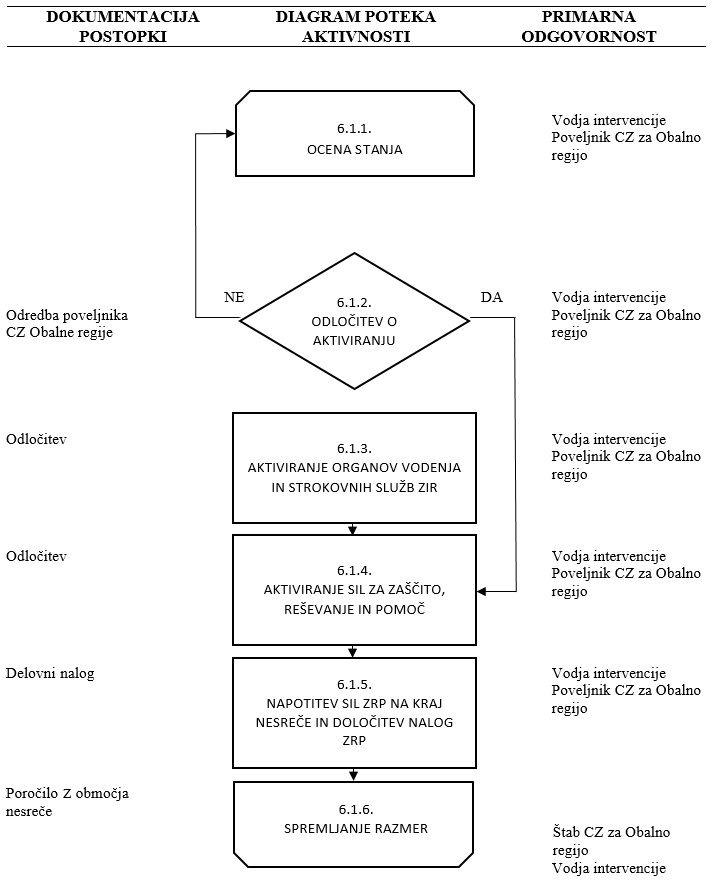 Shema 3: Diagram poteka aktiviranja organov vodenja in strokovnih službPo prejetem prvem poročilu o posledicah večje nesreče v predoru, poveljnik Civilne zaščite za Obalno regijo oziroma njegov namestnik prouči trenutno situacijo. Na podlagi stanja (razsežnosti in posledicah nesreče v predoru) in zahtevi po pomoči, sprejme odločitev o aktiviranju organov, pristojnih za operativno strokovno vodenje zaščite, reševanja in pomoči na regijski ravni in o uporabi regijskih sil za zaščito, reševanje in pomoč.Glede na oceno stanja in možen razvoj dogodkov poveljnik Civilne zaščite za Obalno regijo lahko aktivira:štab CZ za Obalno regijo,regijske sile in sredstva za zaščito, reševanje in pomoč.Vodja Izpostave URSZR Koper aktivira delavce izpostave za izvajanje nalog ob nesreči in nudenju podpore štabu za CZ Obalne regije. Za zagotavljanje komunikacijske in informacijske podpore se ReCO Koper okrepi z dodatnimi operativci.AKTIVIRANJE SIL ZA ZAŠČITO, REŠEVANJE IN POMOČO aktiviranju regijskih sil in sredstev odloča poveljnik CZ za Obalno regijo oziroma njegov namestnik. Načini in postopki aktiviranja sil in sredstev za zaščito, reševanje in pomoč v Obalni regiji so opredeljeni v dokumentih o aktiviranju sil in sredstev za zaščito, reševanje in pomoč (mapa aktiviranje/mobilizacija sil in sredstev za zaščito in reševanje).Na zahtevo vodje intervencije za sodelovanje oziroma uporabo zrakoplovov Letalske enote Slovenske vojske (LESV) oziroma Letalske policijske enote (LPE) in mobilnih ekoloških laboratorijev ter drugih sil z nivoja države, ReCO Koper le-to posreduje na CORS.Za zagotavljanje varnosti se aktivira policija, ki zavaruje območje nesreče, ureja cestni promet za intervencijska vozila, zavaruje izvajanje posameznih zaščitnih ukrepov, sodeluje pri urejanju prometa in izvaja nadzor nad upoštevanjem začasne in stalne prometne signalizacije. Označitev in postavitev prometnih znakov v predorih in na AC ter zavarovanje vozil ureja DARS.ZAGOTAVLJANJE MATERIALNE IN FINANČNE POMOČIMaterialna pomoč Obalni regiji pri odpravljanju posledic obsega:posredovanje pri zagotavljanju specialne opreme, ki jo upravljavec ne more zagotoviti (gradbena mehanizacija, specialna oprema za potrebe tehničnega reševanja ipd.),preko JZ GB Koper aktiviranje prikolice za množične nesreče,pomoč pri zaščitni in reševalni opremi,pomoč v finančnih sredstvih.O uporabi materialnih in finančnih sredstev iz regijskega logističnega centra CZ odloča poveljnik CZ za Obalno regijo oziroma njegov namestnik. Prevzem in razdeljevanje pomoči sta razdelana v navodilu za organiziranje in delovanje regijskega logističnega centra. Prispela pomoč se zbira v regijskem logističnem centru, od koder se organizira razdelitev na prizadeto območje.Regijski logistični center se nahaja na SZ strani Splošne bolnišnice Izola. Vhod je preko zapornic in parkirišča za zaposlene.O uporabi materialnih sredstev iz državnih rezerv za pomoč pa odloča poveljnik CZ RS, o finančni pomoči prizadetim občinam pa Vlada RS na predlog poveljnika CZ RS. Vlada odloča tudi o uporabi sredstev iz proračuna RS za dodatni nakup omenjenih sredstev materialne pomoč. Izpostava in Štab CZ za Obalno regijo sodelujeta pri zbiranju potreb po materialnih in finančnih sredstvih na podlagi prošenj za pomoč ter pri organizaciji razdelitve pomoči na prizadeto območje. Prispela pomoč iz RS se zbira v državnem Logističnem centru v Rojah, od koder se organizira razdelitev na prizadeta območja.Mednarodno pomoč usklajuje URSZR. Naloge Izpostave Koper pa so predvsem sodelovanje pri sprejemanju in razdeljevanju mednarodne pomoči na prizadetem območju v regiji.Izpostava URSZR Koper ureja vse zadeve v zvezi z nadomestilom plač in povračili stroškov, ki jih imajo pripadniki pri opravljanju dolžnosti v CZ oziroma pri zaščiti in reševanju.UPRAVLJANJE IN VODENJEORGANI IN NJIHOVE NALOGEVodenje sil za zaščito, reševanje in pomoč je urejeno z Zakonom o varstvu pred naravnimi in drugimi nesrečami ter Zakonom o gasilstvu. Varstvo pred naravnimi in drugimi nesrečami se organizira in izvaja kot enoten sistem na lokalni, regionalni in državni ravni.Za območje Obalne regije izvaja upravne in strokovne naloge zaščite, reševanja in pomoči Izpostava URSZR Koper.Poveljnik CZ za Obalno regijooceni posledice nesreče v predoru in potrebo po vključitvi regijskih sil in sredstev za zaščito, reševanje in pomoč,vodi operativno-strokovno dejavnost CZ in drugih sil za zaščito, reševanje in pomoč,usklajuje izvajanje operativnih ukrepov in dejavnosti regijskih organov,predlaga sprejem dodatnih zaščitnih ukrepov,obvešča poveljnika CZ RS o poteku izvajanja zaščite, reševanja in pomoči,pripravi končno poročilo o izvajanju zaščite in reševanja ob nesreči v predoru ter ga predstavi poveljniku in štabu CZ RS,opravlja druge naloge iz svoje pristojnosti.Štab CZ za Obalno regijo izdela oceno situacije, oceno posledic nesreče, presoja razvoj razmer in ogroženosti, oceno potrebnih sil in sredstev, vodenje karte in sprotno spremljanje razmer na terenu,nudi poveljniku CZ za Obalno regijo  strokovno pomoč pri vodenju nalog zaščite, reševanja in pomoči,obvešča javnost,pripravlja strokovne ukrepe in navodila za delo na območju nesreče,izdela poročila o nesreči terostale naloge po odredbi poveljnika CZ za Obalno regijo .Izpostava URSZR Koperopravlja upravne in strokovne naloge zaščite, reševanja in pomoči iz svoje pristojnosti,usmerja delovanje ReCO Koper,organizira sistem zvez za delovanje regijskih sil za zaščito, reševanje in pomoč,zagotavlja pogoje za delo Štaba CZ za Obalno regijo,izdeluje ocene ogroženosti in načrtuje ukrepe za preprečevanje ter zmanjšanje posledic ob naravnih in drugih nesrečah,zagotavlja informacijsko podporo organom vodenja na regijski ravni,zagotavlja logistično podporo pri delovanju regijskih sil za zaščito, reševanje in pomoč,pomaga pri vodenju zaščite, reševanja in pomoči ter pri odpravljanju posledic,zbira, obdeluje in posreduje podatke o nesrečah in drugih dogodkih (ReCO),opravlja druge naloge iz svoje pristojnosti.MNZ Policijska uprava Koperob prejemu obvestila o nesreči v predoru takoj na kraj nesreče in na lokacije zapor prometa v smeri kraja nesreče pošlje najbližje patrulje, zavaruje kraj nesreče in organizira obvoze, obvešča ReCO Koper za potrebe aktiviranja sil za zaščito, reševanje in pomoč (gasilci, reševalci, ipd.), na kraj nesreče napoti potrebne policijske sile za obravnavo nesreče (zavarovanje in dokumentiranje sledov, dejstev in okoliščin nesreče, po potrebi tudi z vključitvijo ostalih služb oziroma organov). Ogled kraja nesreče v večini primerov vodi dežurni preiskovalni sodnik, odločitev o tem je v pristojnosti pristojnega preiskovalnega sodnika, varuje življenje ljudi, premoženja ter vzdržuje red na kraju nesreče,obvešča pristojne organe (državni tožilec, preiskovalni sodnik, strokovnjaki, izvedenci in druge službe…), obvešča DARS d. d. RNC Kozina za postavitev ustrezne cestne signalizacije za preusmeritve prometa, o prometni nesreči in obvozih prometa obvešča Prometno-informacijski center (PIC), nadzira in ureja promet na avtocesti in na obvozni državni cesti v skladu s stanjem prometne infrastrukture ter omogoča interveniranje silam za zaščito, reševanje in pomoč, obvešča in sodeluje z letalsko enoto policije pri oskrbovalnih, izvidovalnih in drugih nalogah, pomembnih za zaščito, reševanje in pomoč, sodeluje pri identifikaciji žrtev, preko Ministrstva za notranje zadeve obvešča Ministrstvo za zunanje zadeve o umrlih tujcih, opravlja druge naloge iz svoje pristojnosti.DARS, d.d., RNC Kozina in ACB Kozina z izpostavo Bertokiupravlja in vzdrževanje AC/HC ter predore v skladu s predpisi in organizira delo (izvajanje dežurne službe, opazovanje prometa, nadzor in upravljanje z napravami ter sistemi za nadzor prometa, itd.),izvede zaporo predorskih cevi ter preusmeri promet iz AC/HC,obvešča pristojne službe o vrsti in obsegu nesreče,izvede označevanje in zavarovanje mesta nesreče,pomaga policiji pri zagotavljanju dostopa in odvoza intervencijskim vozilom do mesta nesreče, izvaja zapiranje avtoceste in ureditve obvozov, organizira varovanje začelja kolone pred naletom, posreduje ustrezna navodila in opozorila osebam v predoru preko ozvočenja, nudi podporo pri izvedbi evakuacije ogroženih oseb iz predora v skladu z zmožnostmi, poskrbi za izvoz okvarjenih vozil z vlečno službo iz predora, poskrbi za čiščenje lokacije nesreče, izvaja druge naloge iz svoje pristojnosti.Javna zdravstvena službazagotavlja nujno medicinsko pomoč, reševalno službo in zdravstveno varstvo ob posebnih pogojih ter pri reševanju v primeru nesreč,nujna medicinska pomoč se zagotavlja v okviru mreže službe nujne medicinske pomoči ter Centralne urgentne službe,javno zdravstveno službo zagotavljajo ZD Koper, ZD Izola, ZD Piran ter Splošna bolnišnica Izola.opravlja druge naloge iz svoje pristojnosti.Rdeči križ Slovenije – Območna združenja Koper, Izola, Pirannudenje prve pomoči, pomoč pri postavitvi mesta zdravstvene oskrbe (prikolica CZ za množične nesreče), podpore ekipam nujne medicinske pomoči pri delovanju mesta zdravstvene oskrbe, pomoč pri izvajanju triaže, pri dekontaminaciji poškodovanih ali obolelih, sodelovanje pri prevozu lažje poškodovanih in obolelih, pri negi poškodovanih in obolelih ter sodelovanje pri izvajanju higiensko-epidemioloških ukrepov, skupaj s pristojnim CSD sodelujejo pri nudenju psihosocialne pomoči nepoškodovanim na terenu in v zbirnem centru, opravljajo druge naloge iz svoje pristojnosti.OPERATIVNO VODENJEOperativno strokovno vodenje CZ ter drugih sil za zaščito, reševanje in pomoč izvajajo poveljniki CZ, štabi CZ kot njihovi svetovalni organi, vodje intervencij in vodje reševalnih enot.Vodenje intervencije v primeru izrednih dogodkov in nesreč, ko so aktivirane samo službe upravljavca predorov, prevzame vodja dežurne skupine rednega vzdrževanja.Ob večji nesreči v predoru se poleg javnih reševalnih služb aktivirajo organi in službe upravljavca predorov DARS, ki pričnejo z izvajanjem nalog zaščite, reševanja in pomoči.Vodenje intervencije prevzame poveljujoči gasilski častnik JZ GB Koper ali ZGRS Sežana, ki vodi intervencijo v sodelovanju z vodjo dežurne skupine rednega vzdrževanja in vodji ostalih intervencijskih enot (zdravstvo, policija, drugi). V kolikor vodja intervencije presodi, da navedene sile ne zadoščajo, lahko zaprosi za pomoč poveljnika CZ za Obalno regijo, ki organizira potrebno pomoč v silah in sredstvih. Poveljnik CZ za Obalno regijo lahko za opravljanje posameznih nalog določi vodjo intervencije, ki so mu podrejene vse sile, ki sodelujejo pri izvajanju nalog zaščite, reševanja in pomoči na območju nesreče. Glede na posledice nesreče in potrebo po pomoči poveljnik CZ za Obalno regijo lahko zaprosi in zagotovi pomoč iz sosednjih regij.Ob večji nesreči v predoru poveljnik CZ za Obalno regijo aktivira Štab CZ za Obalno regijo, ki lahko deluje v operativni sestavi na Izpostavi URSZR Koper. Po oceni stanja (po odločitvi poveljnika CZ za Obalno regijo), zaradi usklajevanja ukrepov, organiziranja in izvajanja reševalne intervencije se sedež prestavi v RNC Kozina.Štab CZ za Obalno regijo mora ob nesreči čim prej vzpostaviti pregled nad stanjem nesreče, predvideti razvoj situacije, zagotoviti takojšnje ukrepanje z zagotovitvijo nujne pomoči, nato pa izdelati strategijo ukrepanja do zagotovitve osnovnih pogojev za življenje, ki zajema določitev prednostnih nalog, človeške in materialne vire, operativne rešitve izvedbe zahtevnejših nalog ter nosilce usklajevanja. Posledice nesreče, odločitve in sprejete ukrepe poveljnika CZ za Obalno regijo ter drugih organov, ki sodelujejo pri zaščiti, reševanju in pomoči je potrebno čim prej ustrezno dokumentirati.Pri tem sodelujejo člani štaba in delavci Izpostave URSZR Koper.Naloge vodje intervencije ob nesreči so naslednje: oceni stanje na kraju nesreče, določi lokacijo, s katere intervenirajo reševalne enote, določi metode in vrstni red reševalnih posegov, razporedi reševalce na delovna mesta, določi mesto za triažo poškodovanih oseb oziroma mesto, od koder reševalna vozila prevažajo poškodovane osebe v zdravstvene ustanove (če je število poškodovanih oseb večje), določi mesto za pristanek helikopterja, zbira potrebe po pomoči – reševalnih vozil, reševalcih, potrebni opremi in zamenjavi ekip, poroča poveljniku CZ za Obalno regijo oziroma njegovemu namestniku ORGANIZACIJA ZVEZOperativno vodenje komunikacije med organi vodenja, reševalnimi službami in drugimi izvajalci potekajo po:javnih telekomunikacijskih zvezah, radijskih zvezah v sistemu zaščite in reševanja (ZARE in ZARE DMR), radijskih zvezah v sistemu policije, radijskih zvezah v sistemu zdravstva, radijskih zvezah v sistemu DARS d. d. Sistem zavez ZA-RESistem zvez ZA-RE se obvezno uporablja pri vodenju intervencij ter drugih akcijah na področju zaščite in reševanja. Namenjen je vsem izvajalcem nalog v okviru sistema zaščite, reševanja in pomoči. Komunikacijsko središče sistema ZARE je v ReCO Koper, preko katerega se zagotavlja povezovanje uporabnikov v javne in zasebne funkcionalne telekomunikacijske sisteme. Operativne govorne radijske zveze:v enotah na kraju dogodka potekajo na SI – simpleksnih kanalih ZARE, ki jih določi ReCO Koper na zahtevo vodij enot ali vodje intervencije. Kjer je to mogoče, lahko zveze potekajo tudi preko sistema zvez ZARE DMR;med enotami na kraju dogodka lahko potekajo po dodeljenih simpleksnih kanalih ZARE ali po potrebi po SD kanalu stacionarnega repetitorja sistema zvez ZARE, v skladu z dogovorom med vodjem intervencije, vodji enot in ReCO Koper/Postojna. Kjer je to mogoče, lahko zveze potekajo tudi preko sistema zvez ZARE DMR;med enotami in štabi, ReCO Koper in vodjem intervencije potekajo po SD kanalu stacionarnega repetitorja sistema zvez ZARE. Kjer je to mogoče, lahko zveze potekajo tudi preko sistema zvez ZARE DMR;s helikopterjem potekajo zveze po 33-tem ali 34-tem simpleksnem kanalu ZARE ali po SD kanalu stacionarnega repetitorja sistema zvez ZARE;med ReCO Koper, CORS, OKC PU Koper, zdravstvenim dispečerjem, DARS d. d. RNC Kozina potekajo telefonske zveze prioritetno preko direktnih linij.Radijske zveze sistema zvez ZARE za predore so organizirane na naslednji način:RNC ima vgrajeno radijsko postajo sistema ZARE na kanalu 12 (Poljane);V predoru Kastelec in Dekani deluje kanal ZARE 12 (Poljane);V predoru Markovec deluje kanal ZARE 31.Medsebojna komunikacija po radijski zvezi med organi vodenja in reševalnimi službami z drugimi izvajalci ni možna in lahko poteka le preko javnih telekomunikacijskih zvez oziroma posredno preko ReCO Koper in OKC PU Koper.UKREPI IN NALOGE ZAŠČITE, REŠEVANJA IN POMOČIZAŠČITNI UKREPIProstorski, urbanistični, gradbeni in drugi tehnični ukrepiProstorski, urbanistični, gradbeni in drugi tehnični ukrepi so zagotovljeni z upoštevanjem predpisov, ki določajo projektiranje, gradnjo in vzdrževanje predorov v Sloveniji, in sicer Zakona o cestah in Uredbe o tehničnih normativih in pogojih za projektiranje cestnih predorov v Republiki Sloveniji.Za varno in nemoteno odvijanje prometa skozi predore skrbijo v RNC Kozina, kjer je organizirana dežurna služba 24 ur dnevno. Nadzorni sistem omogoča popoln nadzor in daljinsko vodenje vseh naprav in sistemov v vseh predorih ter vodenje in nadzor prometa v vseh predorih.Ob izrednem dogodku oziroma nesreči upravljavec predorov organizira pregled opreme, naprav oziroma objekta. Pregled opravi dežurna vzdrževalna služba, ki oceni poškodovano opremo in če je možno jo z enostavnimi ukrepi popravi ali zamenja. Naloga upravljavca oziroma vzdrževalca predorov je tudi sprostitev intervencijskih poti, ureditev obvoznih poti, zavarovanje poškodovanih vozil in mesta nesreče, obveščanje pristojnih organov.Nadzor upoštevanja postavljene prometne signalizacije, urejanje cestnega prometa in zavarovanje mesta nesreče je v pristojnosti policije PU Koper v skladu z načrtom aktivnosti ob nesrečah v cestnih predorih na avtocesti.RKB zaščitaOb večji nesreči v predoru oziroma na AC obstaja velika verjetnost, da pride do razlitja nevarnih snovi ali nenadzorovanega uhajanja nevarnih snovi v okolje. Poleg življenja voznikov in potnikov v vozilih, so ogrožena tudi življenja ljudi in živali, ki živijo na območju nesreče in okolje.Ob nesrečah kjer je prisotno nevarno blago, se aktivira JZ GB Koper. Če ta ne more identificirati vrste nevarnosti, se na zahtevo vodje intervencije ali drugih odgovornih oseb aktivira najbližji ekološki mobilni laboratorij (ELME, MEEL, IRE KLOR), ki:Enote za radiološko, kemično in biološko zaščito za neposredno zaščito ljudi in okolja:opravlja izvidovanje nevarnih snovi (detekcija, identifikacija, dozimetrija, enostavnejše analize), ugotavlja in označuje mejo koncentriranih območij, izvaja vzorčenje za analize in preiskave, izvaja dekontaminacijo okolja in udeležencev nesreče.Če bi prišlo do večje koncentracije, bi za izvajanje nalog RKB izvidovanja in nadzora dekontaminacije lahko aktivirali regijsko RKB enoto, naloge dekontaminacije pa izvedejo gasilske enote. Sile, ki intervenirajo na ogroženem območju, morajo imeti zagotovljeno osebno zaščitno opremo.EvakuacijaUmik iz predorske cevi predorov Kastelec, Dekani in Markovec ogroženi ljudje v primeru nesreče izvajajo najprej samoiniciativno, tako da upoštevajo navodila nadzornika prometa (RNC Kozina) po ozvočenju in preko 2. radijskega programa Val 202, ter se ravnajo po usmerjevalnih tablah.Takoj, ko pridejo na kraj nesreče gasilci, pomagajo izvajati umik tudi oni. Na zahtevo vodje intervencije in če razmere v predoru to omogočajo, pomagajo pri umiku tudi delavci upravljavca-vzdrževalca predora in drugih intervencijskih enot, in sicer:v predorsko cev, v kateri ni nesreče, preko varnostnega prehoda (povezovalni rov med predorskima cevema) v drugo cev  aliskozi vhod v predor pred portal predorske cevi.Če bi ob nesreči v predoru pri prevozu nevarnega blaga oziroma zaradi verižne nesreče prišlo do nenadzorovanega uhajanja nevarnih snovi v okolje in bi zaradi tega bilo ogroženo življenje in zdravje ljudi in živali, bi bilo potrebno izvesti evakuacijo ljudi in živali, ki živijo na območju nesreče. Evakuacijo načrtuje in izvaja Mestna občina Koper ali občina Izola na podlagi podatkov, ki jih posreduje upravljavec predorov DARS ACB Kozina z izpostavo Bertoki ter prevozniki nevarnih snovi. Odredi jo župan prizadete občine, v nujnih primerih jo lahko na zahtevo vodje intervencije, odredi pristojni poveljnik Civilne zaščite.Sprejem in oskrba ogroženih prebivalcevZa sprejem in oskrbo evakuiranih ljudi iz predorske cevi je odgovoren upravljavec predora, ki sprejemna mesta in postopke podrobneje razdela v svojih načrtih. Na sprejemnih mestih se poskrbi za ogrožene. Oskrba zajema tudi nudenje prve pomoči in takojšnjo namestitev v objekte upravljavca ali na druge lokacije v nadaljnjo oskrbo.Oskrbo ogroženih prebivalcev ob nesreči z nevarnimi snovmi oziroma ob verižni nesreči, v kateri bi prišlo do sproščanja nevarnih snovi v predoru, organizirata Mestna občina Koper oziroma občina Izola na svojem območju. Za sprejem in oskrbo evakuiranih poskrbi občina, ki izvaja evakuacijo. Pri oskrbi posamezne občine sodelujejo s pristojnimi Centri za socialno delo in območnimi združenji Rdečega križa, ki pomagajo v skladu s svojimi pristojnostmi in zmožnostmi.NALOGE ZAŠČITE, REŠEVANJA IN POMOČIGašenje in reševanje ob požarihNaloge gašenja in reševanja ob nesreči v predoru izvajajo:JZ GB Koper,ZGRS Sežana za predor Kastelec in po potrebi tudi predor Dekani terlokalno pristojna gasilska društva po načrtu aktiviranja in obveščanja gasilskih enot ob nesreči v predoruNaloge gašenja in reševanja:gašenje požarov in reševanje ob požarih in eksplozijah, sodelovanje pri prenosu poškodovancev s kraja nesreče, pomoč pri pripravi ponesrečencev za prevoz, preventivne naloge varstva pred požarom (preprečevanje nastanka požarov), zaščita in reševanje premoženja ljudi.JZ GB Koper in ZGRS Sežana poleg zgoraj naštetih nalog izvajata še: reševanje ukleščenih in blokiranih potnikov iz vozil, intervencije ob nesreči pri prevozu nevarnega blaga, opravljanje drugih splošno reševalnih nalog.Če se požar razširi izven predora na gozd (na težko dostopen teren), lahko vodja intervencije preko ReCO Koper zahteva pomoč helikopterja SV in drugih gasilskih enot.Naloge gašenja vozil na avtocesti in naravnem okolju izvajajo lokalno pristojna gasilska društva.Reševanje ob večjih nesrečahTehnično reševanje ob nesreči v predoru izvajajo:Tehnično reševanje zajema:odkrivanje ponesrečencev v razbitinah,reševanje ljudi in materialnih dobrin iz razbitin,reševanje živali iz razbitin (izvaja se po navodilih VURS – veterinarskega inšpektorja),izvajanje drugih nalog iz svoje pristojnosti.Odstranitev – izvlek vozil iz predora:Izvlek vozil iz predora izvaja dežurna služba upravljavca oziroma podjetje, s katerim ima upravljavec sklenjeno pogodbo. Pri odstranitvi in odvozu poškodovanih vozil sodeluje koncesionar ali pogodbenik upravljavcev predorov.Reševanje iz zraka:Če je ob nesreči v predoru dostop do predora iz obeh smeri onemogočen, se za prevoz potrebne opreme in reševalcev uporabijo tudi helikopterji Slovenske vojske in Policije. Reševanje s helikopterji se izvaja skladno z Načrtom aktiviranja in uporabe državnih zrakoplovov za nujne naloge zaščite, reševanja in pomoči ob naravnih in drugih nesrečah, za nujno medicinsko pomoč ter za iskanje in reševanje zrakoplovov.Zračni transport se uporabi tudi za nujni prevoz ponesrečencev po odločitvi pristojnega odgovornega zdravnika.Nujna medicinska pomočNaloge nujne medicinske pomoči v predoru izvajajo: PHE ZD Koper, RSSI ZD Izola.Zdravstvo v skladu s potrebami organizira pomoč služb NMP iz drugih regij.V okviru prve medicinske pomoči ob nesreči v predoru se izvajajo najnujnejši ukrepi za ohranitev življenja in varovanja zdravja ljudi:prva laična pomoč, ki jo dajejo posamezniki na kraju nesreče in delavci DARS,nujna medicinska pomoč, ki jo ob prihodu na kraj nesreče daje služba NMP,nujna zdravstvena oskrba, ki jo daje medicinsko osebje na terenu ali pa v ustreznih zdravstvenih ustanovah,nujna specialistična zdravstvena pomoč, ki jo zagotavlja splošna bolnišnica Izola,identifikacija mrtvih,ter drugi ukrepi in naloge iz svoje pristojnosti.Preživele, ranjene in mrtve udeležence nesreče je potrebno čim hitreje prepeljati na varno območje, ki ga določi vodja intervencije. Na tem mestu se oblikuje (izven nevarnosti za reševalce) mesto zdravstvene oskrbe (MZO), na katerem služba nujne medicinske pomoči, organizira in izvede najnujnejšo zdravstveno oskrbo, pripravi preživele za prevoz v zdravstvene ustanove, psihološko pomoč, registracijo udeležencev v nesreči in ugotavljanje smrti.Reševanje z zrakoplovi »NMP ob nesrečah v cestnem prometu«Helikopter se za nudenje NMP ob nesrečah v cestnem prometu uporablja v primerih, ko se v skladu z medicinsko stroko zagotovi učinkovitejše reševanje ponesrečencev. Pri tem se upoštevajo razmere na kraju nesreče. O nudenju medicinske pomoči ob nesrečah v cestnem prometu in v drugih primerih s helikopterjem odloča dežurna ekipa NMP na letališču Brnik. Zdravnik na kraju nesreče o potrebi po helikopterski pomoči obvesti ReCO Koper, ki ga preveže v konferenčno zvezo z ekipo HNMP na Letališču Jožeta Pučnika Ljubljana. Zdravnik na kraju nesreče posreduje naslednje podatke:svoje podatke (ime, priimek, telefonsko številko, pozivni znak), kraj nesreče, število ponesrečenih in vrste poškodb, kje je možnost pristanka, ali je na kraju nesreče zaradi zavarovanja kraja nesreče ali druge pomoči potrebna prisotnost policistov, gasilcev ali drugih reševalcev (če je zdravnik NMP na kraju nesreče), vremenske razmere na območju nesreče (moč vetra, vidljivost) in razmere za pristanek helikopterja HNMP (če je zdravnik na kraju nesreče), ostale podatke na zahtevo dežurne medicinske ekipe NMP.Identifikacija mrtvihOb večji nesreči v predoru vse poškodovane, za katere zdravnik ugotovi, da niso preživeli nesreče (trupla, očitne smrtne poškodbe), reševalci pustijo skupaj z vsemi dokumenti, prtljago in oblačili tam, kjer so jih našli in jih ustrezno pokrijejo. Policija zavaruje kraj nesreče zaradi zavarovanja dokazov oziroma izvajanja ukrepov v sklopu obravnave kaznivega dejanja ali prekrška. O umrlih tujcih obvešča Ministrstvo za notranje zadeve preko Generalne policijske uprave, ta pa Ministrstvo za zunanje zadeve. Enota za identifikacijo oseb opravi identifikacijo že na kraju nesreče, če je to možno. Prevoze mrtvih opravijo pogrebne organizacije oziroma službe.Poleg rednih služb za identifikacijo mrtvih, bi ob večji nesreči aktivirali tudi enoto za identifikacijo mrtvih pri Inštitutu za sodno medicino pri medicinski fakulteti.Naloge enote za identifikacijo oseb so: odkrivanje trupel in delov trupel; identifikacija trupel in delov trupel: vodenje dokumentacije, označevanje trupel z oštevilčenjem, fotografiranje trupel, zunanji pregled in obdukcija trupel, nadzor in vodenje evidence predmetov, najdenih pri in na truplih, balzamiranje trupel in delov trupel ob daljših postopkih identifikacij ali kadar to zahtevajo sanitarni predpisi Pomoč ogroženim in prizadetim ter svojcem oziroma prebivalcemPsihološka pomočOb nesreči so zaradi njenih značilnosti, učinka in posledic praviloma hudim stresom izpostavljeni preživeli ter reševalci. Učinki nesreče so lahko dolgotrajni tako za reševalce, kot za preživele in njihove svojce. Psihološko pomoč nudijo različni strokovnjaki (psihologi, terapevti, duhovniki).Naloge Službe za psihološko pomoč so naslednje:evidentiranje vseh evakuiranih oseb, ki so potrebni prve psihološke pomoči (kažejo znake stresa), izvajanje ustrezne terapije v skladu z ugotovljeno stopnjo stresa, napotitve oseb v ustrezno ustanovo, nudenje ustrezne prve psihološke pomoči reševalcem, izvajanje drugih ukrepov in nalog iz svoje pristojnosti.Prva veterinarska pomočPrva veterinarska pomoč pri prevozu živine v primeru nesreče v predoru se izvaja na podlagi navodil, ki jih izda veterinarski inšpektor UVHVVR. Reševanje živine iz vozil izvajajo redne službe upravljavca predorov oziroma njihovi pogodbeni izvajalci in gasilske enote širšega pomena (gasilske enote, ki so zadolžene za reševanje v predorih) po navodilih UVHVVR – veterinarskega inšpektorja.V primeru, da so v nesreči v predoru udeležene živali v transportu, je treba obvestiti OU UVHVVR Koper oziroma izven rednega delovnega časa CORS, ki obvesti dežurnega uradnega veterinarja. S prihodom na kraj nesreče odgovornost za postopek z živalmi, ki so udeležene v nesreči, prevzame uradni veterinar.Prevoz živalskih trupel izvajajo javne službe za prevoz in ravnanje z živalskimi odpadki ter veterinarska higienska služba.Odprava posledic večje nesrečePo nesreči v predoru je treba izvesti odstranitev vozil iz predora, ki jo izvaja dežurna služba DARS d. d. ACB Kozina z izpostavo Bertoki oziroma podjetje, s katerim ima DARS d. d. sklenjeno pogodbo.Po nesreči v predoru je treba čim prej vzpostaviti delovanje infrastrukturnih objektov in naprav, ki omogočajo normalno delovanje oziroma uporabo predora (prevoznost predora).OSEBNA IN VZAJEMNA ZAŠČITAOsebna in vzajemna zaščita obsega vse ukrepe, ki jih uporabniki avtoceste (vozniki vozil) in ogroženi prebivalci, ki bivajo ob predoru, izvajajo za preprečevanje in ublažitev posledic nesreče za njihovo zdravje in življenje ter varnost njihovega imetja.Če ob večji nesreči v predoru pride do požara, razlitja nevarnih snovi ali nenadzorovanega uhajanja nevarnih snovi v okolje in to ogroža življenja in zdravje udeležencev v nesreči, okoliških prebivalcev, živali in okolja, se prebivalcem preko sredstev javnega obveščanja posredujejo informacije o uporabi priročnih zaščitnih sredstev in izvajanju zaščitnih ukrepov.DARS d. d. je dolžan pravočasno obveščati vse udeležence v prometu o stanju in vseh nevarnostih na cestah, o pravilnem ravnanju ob nesreči in izvajanju zaščitnih ukrepov.Za organiziranje, razvijanje in usmerjanje osebne in vzajemne zaščite je odgovorna tudi Mestna občina Koper, občina Izola in Občina Hrpelje-Kozina ter pristojni organi in službe Civilne zaščite, ki so dolžne:obveščati prebivalce o posledicah in razmerah na prizadetem območju,usmerjati osebno in vzajemno zaščito,organizirati informativne centre.V primeru, ko zaradi nesreče v predoru nastane pred predorom stoječa kolona vozil (ko je stoječa kolona dolga najmanj 5.000 m, se predvideva še najmanj 4 ure čakanja v koloni in so temperature višje od +30° ali nižje od -5°), delavci DARS-a pričnejo z delitvijo napitkov uporabnikom v stoječi koloni. Ob daljših zastojih lahko delavcem DARS-a v pomoč pridejo tudi zunanji izvajalci (gasilci, RKS). Vsi izvajalci dela morajo upoštevati Zakon o varnosti in zdravju pri delu (Uradni list RS, št. 43/2011), Zakon o pravilih cestnega prometa (Uradni list RS, št. 82/13 – uradno prečiščeno besedilo, 69/17 – popr., 68/16, 54/17 in 3/18 – odl. US), Pravilnik o osebni varovalni opremi (Uradni list RS, št. 29/05, 23/06, 17/11 – ZTZPUS-1 in 76/11) in interno navodilo DARS d. d. »Navodilo za delitev napitkov uporabnikom v stoječi koloni«.Za izvajanje nacionalnega programa varnosti cestnega prometa, preventive, vzgoje in izobraževanja, analitsko-raziskovalnih nalog, povezanih z varnostjo v cestnem prometu, v skladu z Zakonom o pravilih cestnega prometa skrbi Javna agencija Republike Slovenije za varnost prometa.Na področju varnosti, vzgoje in preventive v cestnem prometu morajo občinski Sveti za preventivo in vzgojo v cestnem prometu skrbeti za razvijanje in uveljavljanje ukrepov za večjo varnost, za dvig varnostne in prometne kulture udeležencev v cestnem prometu ter za razvijanje humanih in solidarnih odnosov med sovozniki.RAZLAGA POJMOV IN OKRAJŠAVPOMEN POJMOVAvtocesta je javna cesta, namenjena prometu motornih vozil, ki je označena s predpisanim prometnim znakom, ima dve fizično ločeni smerni vozišči z najmanj dvema prometnima pasovoma in odstavnim pasom, od katerih je skrajni levi pas praviloma namenjen prehitevanju, ima križanja z drugimi prometnicami izvedena v različnih nivojih, je zavarovana proti prehajanju divjadi in na katero oziroma s katere je možna vključitev oziroma izključitev le po posebnih priključkih.Druge nesreče so velike nesreče v cestnem, železniškem in zračnem prometu, požar, rudniška nesreča, porušitev jezu, nesreče, ki jih povzročijo aktivnosti na morju, jedrska nesreča in druge ekološke ter industrijske nesreče, ki jih povzroči  človek s svojo dejavnostjo in ravnanjem, pa tudi vojna, izredno stanje in druge oblike množičnega nasilja.Hitra cesta je po Zakonu o cestah državna cesta rezervirana za promet motornih vozil, ki izpolnjuje predpisane pogoje za hitro cesto in je označena s predpisano prometno signalizacijo. Povezuje najpomembnejša središča regionalnega pomena in se navezuje na avtoceste. Njen sestavni del so tudi priključki nanjo.Izredni dogodek je ovira v smislu določil 110. člena Zakona o varnosti cestnega prometa, predvsem tovor ali predmet na vozišču, ustavljeno vozilo, izredni prevoz, onesnažena cesta ali žival in podobno na območju cestišča oziroma predora.Nevarnost je (naravna ali druga ustrezna) danost za katerikoli neugoden pojav, ki je povezan z možno nesrečo in lahko povzroči neugodne učinke.Nesreča je dogodek ali vrsta dogodkov, povzročenih po nenadzorovanih naravnih ali drugih silah, ki prizadenejo oziroma ogrozijo življenje ali zdravje ljudi, živali ter premoženja, povzročijo škodo na kulturni dediščini in okolju v takem obsegu, da je za njihov nadzor in obvladovanje potrebno uporabiti potrebne ukrepe, sile in sredstva.Nesreča z nevarno snovjo je nenadzorovano uhajanje in prodiranje nevarne snovi v okolje v trdnem, plinastem ali tekočem stanju. Nevarne snovi so snovi, ki so dražljive, oksidacijske, jedke, strupene, kužne, kancerogene, vnetljive ali povzročajo vžig v stiku z drugimi snovmi, eksplozivne, radioaktivne.Naravne nesreče so potres, poplava, zemeljski plaz, snežni plaz, visok sneg,  močan veter, toča, žled, pozeba, suša, množični pojav nalezljive človeške, živalske ali rastlinske bolezni in druge nesreče, ki jih povzročijo naravne sile.Ogrožanje je ravnanje, s katerim udeleženec v cestnem prometu povzroči nevarno situacijo, zaradi katere bi se lahko pripetila prometna nesreča, pa se ni, bodisi po naključju ali zaradi ustreznega ukrepanja udeležencev v cestnem prometu.Požar je opredeljen kot proces hitrega gorenja, ki se nenadzorovano širi po prostoru in v času. Lahko nastane zaradi prometne nesreče ali drugih dogodkov, kot so požar na vozilu, ki je v trenutku izbruha požara v predoru, požar snovi v vozilu, požar v predorski niši, požar zaradi predorskih naprav in napeljav, požar na portalih predora. Pri tem lahko pride v zelo kratkem času do izjemno visokih temperatur in gostega, temnega dima, ki zelo otežuje reševanje oseb, morebitnih živali in prevoznih sredstev iz predora.Prometna nesreča je nesreča na javni cesti in ne kategorizirani cesti, ki je dana v uporabo za cestni promet, v kateri je bilo udeleženo vsaj eno premikajoče se vozilo in je v njej ena ali več oseb umrlo, bilo telesno poškodovanih ali je nastala materialna škoda. Glede na posledice prometne nesreče delimo na:nesreče I. kategorije – so nesreče, pri katerih je nastala samo materialna škoda;nesreče  II. kategorije – so nesreče, pri katerih je ena ali več oseb lahko telesno poškodovanih;nesreče III. kategorije – so nesreče, pri katerih je ena ali več oseb hudo telesno poškodovanih;nesreče IV. kategorije – so nesreče, pri katerih je kdo umrl ali je umrl za posledicami nesreče.Udeleženec v cestnem prometu je oseba, ki je na kakršenkoli način udeležena v cestnem prometu.Udeleženec v prometni nesreči je vsak udeleženec cestnega prometa, ki je s svojim ravnanjem pripomogel k nastanku prometne nesreče, in vsak, ki je v prometni nesreči utrpel materialno škodo ali je bil telesno poškodovan ali je zaradi posledic nesreče umrl.RAZLAGA OKRAJŠAVAC 		–  avtocestaACB 		–  avtocestna baza CORS 		–  Center za obveščanje Republike SlovenijeCZ		–  civilna zaščitaCZ RS		–  civilna zaščita Republike SlovenijeDARS 		–  družba za avtoceste v Republiki SlovenijiELME		–  Ekološki laboratorij z mobilno enotoHC		–  hitra cestaJZ GB 		–  Javni zavod Gasilska brigadaLESV 		–  letalska enota Slovenske vojskeMEEL		–  Mobilna enota ekološkega laboratorijaMNZ 		–  Ministrstvo za notranje zadeveMOP 		–  Ministrstvo za okolje in prostorNMP		–  Nujna medicinska pomočOKC		–  operativno komunikacijski centerPGD 		–  prostovoljno gasilsko društvoPHE 		–  prehospitalna enotaPP		–  prva pomočPU		–  Policijska upravaReCO 		–  Regijski center za obveščanjeRNC 		–  Regionalni nadzorni center RKB		–  radiološka, kemična in biološka zaščitaRSSI		–  Reševalna služba slovenske IstreSTA 		–  Slovenska Tiskovna AgencijaSV 		–  Slovenska vojskaURSZR 	–  Uprava Republike Slovenije za zaščito in reševanjeUVHVVR	–  Uprava RS za varno hrano, veterinarstvo in varstvo rastlinZARE 		–  sistem zvez zaščite in reševanjaZD		–  zdravstveni domZGRS		–  Zavod za gasilno in reševalno služboZIR		–  zaščita in reševanje	ZRP		–  zaščita, reševanje in pomoč SEZNAM DODATKOV IN PRILOGSEZNAM SKUPNIH PRILOGSEZNAM POSEBNIH PRILOGSEZNAM SKUPNIH DODATKOVSEZNAM POSEBNIH DODATKOVEVIDENČNI LIST O VZDRŽEVANJU NAČRTA ZIRPregled ažuriranja, dopolnjevanja in spreminjanja regijskega načrta zaščite in reševanja v skladu s 14. členom Uredbe o vsebini in izdelavi načrtov zaščite in reševanja (Uradni list RS, številka 24/12, 78/16 in 26/19).P – 18/1 Avtocestni odsek Klanec – AnkaranP – 18/2Vzdolžni prerez avtoceste Klanec- AnkaranZnačilnostiKastelecDekaniMarkovecVrstadvocevni enosmernidvocevni enosmernidvocevni dvopasovni enosmerniDolžina leva cev2.278 m2.182 m2.174 mDolžina desne cevi2.237 m2.190 m2.145 mPrečni rovi558Razdalja med prečnimi rovi350 m350 m250 mŠirina vozišča7,70 m7,70 m7,70 mVišina voznega svetlega profila4,70 m4,70 m4,70 mRobni pas0,35 m0,35 m0,35 mŠirina pločnika (na obeh straneh) 0,93 m0,93 m0,92 mVišina nad voziščem pločnika (na obeh straneh)0,15 m0,15 m0,15 mNaklon pločnik (na obeh straneh)2 %2 %2 %Niše za klic v sili, leva cev111217Niše za klic v sili, desna cev111218Razdalja med nišami za klic v sili120-240 m170-215 m120 mHidrantno omrežjeDN 80 (C, B spojka)DN 80 (C, B spojka)DN 80 (C, B spojka)Hidrantne niše, leva cev242517Hidrantne niše, desna cev252518Razdalja med hidrantnim nišami20-120 m90-120 m120 mVolumen vodohrana150 m3150 m3500 m3PrezračevanjePrisilno vzdolžnoPrisilno vzdolžnoPrisilno vzdolžnoP – 18/3Prečni prerez predora KastelecP – 18/4Prečni prerez predora DekaniP – 18/10Prečni prerez predora MarkovecZnačilnostiKastelecDekaniMarkovecŠt. vozil na leto9.561.63110.089.33013.343.604Št. vozil na dan (povprečje)26.19627.64236.558Najbolj obremenjeni meseci v letujunij, julij, avgustjunij, julij, avgustjunij, julij, avgustDelež tovornih vozil18,3%17,8%3,8%Št. tovornih vozil na leto1.745.5821.789.750571.922Št. tovornih vozil na dan (povprečje)4.7824.9281.567P – 18/7Pregled števila vozil oz. obremenjenosti predorov z voziliZnačilnostiKastelecDekaniMarkovecŠtevilo vozil leva cev375359Število vozil desna cev368362Število oseb leva cev677647646Število oseb desna cev662650637Skupaj število oseb v obeh ceveh1.3391.2971.283P – 1Podatki o poveljniku, namestniku poveljnika in članih štaba CZ regijeP – 3 Pregled sil za zaščito reševanje in pomočP – 4Podatki o organih in službah CZ regijeP – 7Pregled javnih in drugih služb, ki opravljajo dejavnost pomembno za ZiRP – 11Pregled gasilskih enot s podatki o poveljnikih in namestniki poveljnikovP – 27 Pregled zdravstvenih domov, zdravstvenih postaj in reševalnih postajD - 1Načrtovana finančna sredstva za izvajanje načrta ZiRP – 18/5Seznam vodilnih in odgovornih oseb DARS – Nadzorni center KozinaD – 7 Navodilo prebivalcem za ravnanje ob nesrečiD – 3Načrt organizacije in delovanja državnega/regijskega logističnega centraPredorGasilske enoteKastelec:JZ GB Koper, ZGRS Sežana, PGD Pobegi-Čežarji, PGD Dekani in PGD Osp ter vsa ostala PGD v občini razen Rakitovca in Gradina ter PGD Materija.Dekani:JZ GB Koper, ZGRS Sežana (po potrebi na zahtevo JZ GB Koper), PGD Pobegi-Čežarji, PGD Dekani in PGD Osp ter vsa ostala PGD v občini razen Rakitovca in Gradina.Markovec:JZ GB Koper, PGD Pobegi-Čežarji, PGD Dekani in PGD Babiči ter vsa ostala PGD (razen Rakitovca in Gradina) v občini Koper ter PGD Izola in PGD Korte v Občini Izola.PredorGasilske enoteKastelec:JZ GB Koper, ZGRS Sežana, PGD Pobegi-Čežarji, PGD Dekani, PGD Babiči, PGD Hrvatini, PGD Krkavče, PGD Osp, PGD Movraž, PGD Dol, PGD Materija, dežurna ekipa DARS ACB Kozina z izpostavo Bertoki (skladno z opremo in razmerami).Dekani:JZ GB Koper, ZGRS Sežana (po potrebi na zahtevo JZ GB Koper), PGD Pobegi-Čežarji, PGD Dekani, PGD Babiči, PGD Hrvatini, PGD Krkavče, PGD Osp, PGD Movraž, PGD Dol, dežurna ekipa DARS ACB Kozina z izpostavo Bertoki (skladno z opremo in razmerami).Markovec:JZ GB Koper, PGD Pobegi-Čežarji, PGD Dekani, PGD Babiči, PGD Hrvatini, PGD Krkavče, PGD Osp, PGD Movraž, PGD Dol v občini Koper ter PGD Izola in PGD Korte v Občini Izola, dežurna ekipa DARS ACB Kozina z izpostavo Bertoki (skladno z opremo in razmerami).D – V/2Načrt delovanja in namestitve intervencijskih enot ob nesreči v predoruD – V/3Operativni načrt ukrepanja JZ GB Koper ob nesreči v predorihP – 18/6Mesta zdravstvene oskrba za predor Kastelec, Dekani in Markovec ter reševalne  poti do mesta triažeD – 6 Navodilo za izvajanje psihološke pomočišt. prilogeIme skupne prilogeP - 1Podatki o poveljniku, namestniku poveljnika in članih štaba CZ P - 2Podatki o dežurnih osebah na Izpostavi URSZR KoperP - 3Pregledi sil za ZRPP - 4Podatki o organih, službah in enotah CZP - 5Seznam zbirališč sil ZRPP - 6Pregled osebne in skupne opreme ter sredstev pripadnikov enot za ZRPP - 7 Pregled javnih in drugih služb, ki opravljajo dejavnosti pomembne za zaščito in reševanjeP - 8Pregled materialnih sredstev iz državnih rezerv za primer naravnih in drugih nesrečP - 9Pregled materialnih sredstev iz državnih blagovnih rezerv za primer naravnih in drugih nesrečP - 10Pregled gradbenih organizacijP - 11Pregled gasilskih enot s podatki o poveljnikih in namestnikih poveljnikovP - 12 Pregled gasilskih enot širšega pomena in njihovih pooblastil s podatki o poveljnikih in namestnikih poveljnikovP - 13Pregled avtomobilskih lestev za gašenje in reševanje iz visokih zgradbP - 14Pregled avtomobilskih cistern za prevoz pitne vodeP - 15 Podatki o odgovornih osebah, ki se jih obvešča o nesrečiP - 16Pregled kontaktnih organov sosednjih držav in mednarodnih organizacijP - 17Seznam prejemnikov informativnega biltena  P - 18Seznam medijev, ki bodo posredovala obvestilo o izvedenem alarmiranju in napotke o izvajanju zaščitnih ukrepovP - 19Radijski imenik sistema ZARE, ZARE+P - 20Pregled sprejemališč za evakuirane prebivalceP - 21Pregled objektov, kjer je možna začasna nastanitev ogroženih prebivalcev in njihove zmogljivosti, ter lokacije primerne za postavitev zasilnih prebivališčP - 22Pregled organizacij, ki zagotavljajo prehranoP - 23Pregled lokacij načrtovanih za potrebe zaščite in reševanja v občinskih prostorskih aktihP - 24Pregled enot, služb in drugih operativnih sestavov društev in nevladnih organizacij, ki sodelujejo pri reševanjuP - 25Pregled človekoljubnih organizacijP - 26Pregled centrov za socialno deloP - 27Pregled zdravstvenih domov, zdravstvenih postaj in reševalnih postajP - 28Pregled splošnih in specialističnih bolnišnicP - 29Pregled veterinarskih organizacijP - 30Pregled stacionarnih virov tveganja zaradi nevarnih snovi (RS)P - 31Pregled kulturne dediščineP - 32Seznam članov komisije za ocenjevanje poškodovanosti objektov (RS)P - 33Seznam članov komisije za ocenjevanje škodeŠtevilka prilogeIme posebne prilogeP – 18/1Avtocestni odsek Klanec - AnkaranP – 18/2Vzdolžni prerez avtoceste Klanec - AnkaranP – 18/3Prečni prerez predora  KastelecP – 18/4Prečni prerez predora DekaniP – 18/5Seznam vodilnih in odgovornih oseb DARS - ACBP – 18/6Mesta zdravstvene oskrbe za tunel Kastelec in Dekani ter Markovec in reševalne poti do mesta triažeP – 18/7Pregled števila vozil oz. obremenjenosti predorov z voziliP – 18/9Seznam nevarnih snovi, ki se prevažajo skozi predora Kastelec in DekaniP – 18/10Prečni prerez predora MarkovecŠtevilka dodatkaIme skupnega dodatkaD - 1Načrtovana finančna sredstva za izvajanje načrta ZiR (RS/regije/občine)D - 2Načrt URSZR/regije/občine za zagotovitev prostorskih in drugih pogojev za delo poveljnika CZ in Štaba CZD - 3Načrt organizacije in delovanja državnega/regijskega logističnega centraD - 4Načrt zagotavljanja zvez ob nesrečiD - 5Priporočilo o organiziranju in vodenju informacijskega centraD - 6Navodilo za izvajanje psihološke pomočiD - 7Navodilo prebivalcem za ravnanje ob nesrečiD - 8Navodilo za obveščanje ob nesrečiD - 9Zaščitni ukrep evakuacija - priporočiloD - 10Osnovni pogoji za življenje ob naravnih in drugih nesrečah –  priporočiloD - 11Zaščitni ukrep Sprejem in oskrba ogroženih prebivalcev –  priporočiloD - 12Postopkovnik: Podpora države gostiteljice mednarodni pomoči ob naravni in drugi nesreči v Republiki SlovenijiD - 13Vzorec obrazca za povrnitev stroškov občinam ob nesrečiD - 14Vzorec odredbe o aktiviranju sil in sredstev za ZRPD - 15Vzorec delovnega nalogaD - 16Vzorec zapisnika o poškodovanosti gradbenih objektov in infrastruktureD - 17Zaščitni ukrep Zaklanjanje – priporočilo D - 18Vzorec obrazca za obveščanje dežel in županij sosednjih državD - 19Vzorec sklepa o aktiviranju načrta ZiR ob nesrečiD - 20Vzorec sklepa o preklicu izvajanja zaščitnih ukrepov in nalog ZRPD - 21Topografska karta D - 22Načrti dejavnosti Številka prilogeIme posebnega dodatkaD – V/2 Načrt delovanja in namestitve intervencijskih enot ob nesreči v predoru Kastelec in DekaniD – V/3Operativni načrt ukrepanja JZ GB Koper ob nesreči v predorihZaporedna številkaDatumVSEBINA AŽURIRANJA, DOPOLNJEVANJA IN SPREMINJANJE NALOG IN REŠITEV V NAČRTU1avgust 2022Ažuriranje pravnih podlag1.4.1.3 Novi statistični podatki gostote prometa v predorih1.7 Poglavje dopolnjeno z ukrepi za preprečitev oziroma odpravo in ublažitev posledic nesreč3.1 Dopolnjena 7. točka5.2 Dopolnjena shema obveščanja pristojnih organov in služb z RNC Kozina6.1 Popravek diagrama aktiviranje organov vodenja in strokovnih služb7.3 Dopolnjeno8.2.1 Popravek diagrama gašenje in reševanje ob požarih8.2.1 Dodan ZGRS Sežana8.2.2 Dodan ZGRS Sežana8.2.3 Popravek diagrama NMP10.2 Dopolnjena razlaga okrajšav11. Ažuriran seznam prilog in dodatkov (skupne in posebne)12. Dodan Evidenčni list o vzdrževanju načrta ZIRV celotnem besedilu je namesto NC Kozina uporabljeno RNC Kozina